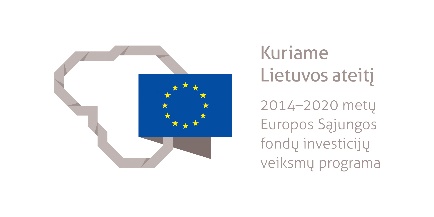 INTERJERO APIPAVIDALINTOJO MODULINĖ PROFESINIO MOKYMO PROGRAMA______________________(Programos pavadinimas)Programos valstybinis kodas ir apimtis mokymosi kreditais:P42021201, P43021201 – programa, skirta pirminiam profesiniam mokymui, 110 mokymosi kreditųT43021202 – programa, skirta tęstiniam profesiniam mokymui, 90 mokymosi kreditųKvalifikacijos pavadinimas– interjero apipavidalintojasKvalifikacijos lygis pagal Lietuvos kvalifikacijų sandarą (LTKS)– IVMinimalus reikalaujamas išsilavinimas kvalifikacijai įgyti:P42021201 – pagrindinis išsilavinimas ir mokymasis vidurinio ugdymo programojeP43021201, T43021202 – vidurinis išsilavinimasReikalavimai profesinei patirčiai (jei taikomi)ir stojančiajam (jei taikomi) – nėraPrograma parengta įgyvendinant Europos Sąjungos socialinio fondo ir Lietuvos Respublikos biudžeto lėšomis finansuojamą projektą „Kvalifikacijų formavimas ir modulinio profesinio mokymo sistemos kūrimas“ (projekto Nr. VP1-2.2-ŠMM-04-V-03-001).Programa atnaujinta įgyvendinant iš Europos Sąjungos struktūrinių fondų lėšų bendrai finansuojamą projektą „Lietuvos kvalifikacijų sistemos plėtra (I etapas)“ (projekto Nr. 09.4.1-ESFA-V-734-01-0001).1. PROGRAMOS APIBŪDINIMASProgramos paskirtis. Interjero apipavidalintojo modulinė profesinio mokymo programa skirta kvalifikuotam interjero apipavidalintojui parengti, kuris gebėtų savarankiškai gaminti interjero elementus, rengti interjero apipavidalinimo planą, įgyvendinti interjero apipavidalinimo projektą, dekoruoti eksponavimo zonas, atlikti meninį dekoravimą.Būsimo darbo specifika. Asmuo, įgijęs interjero apipavidalintojo kvalifikaciją galės dirbti interjero dizaino studijose, statybos ir remonto, prekybos įmonėse, muziejuose ir parodų centruose arba plėtoti privatų verslą.Dirbama patalpoje, būdingas individualus ir komandinis darbas, naudojamos asmeninės apsaugos priemonės, kompiuteris ir 2D, 3D spausdintuvai, statybinės bei dekoratyvinės medžiagos, įrankiai.Interjero apipavidalintojas savo veikloje vadovaujasi darbuotojų saugos ir sveikatos, ergonomikos, darbo higienos, priešgaisrinės saugos ir aplinkosaugos reikalavimais. Darbuotojui svarbios šios asmeninės savybės: kūrybingumas, tikslumas, atsakingumas, darbštumas ir komunikabilumas.2. PROGRAMOS PARAMETRAI* Šie moduliai vykdant tęstinį profesinį mokymą neįgyvendinami, o darbuotojų saugos ir sveikatos bei saugaus elgesio ekstremaliose situacijose mokymas integruojamas į kvalifikaciją sudarančioms kompetencijoms įgyti skirtus modulius.3. REKOMENDUOJAMA MODULIŲ SEKA* Šie moduliai vykdant tęstinį profesinį mokymą neįgyvendinami, o darbuotojų saugos ir sveikatos bei saugaus elgesio ekstremaliose situacijose mokymas integruojamas į kvalifikaciją sudarančioms kompetencijoms įgyti skirtus modulius.4. REKOMENDACIJOS DĖL PROFESINEI VEIKLAI REIKALINGŲ BENDRŲJŲ KOMPETENCIJŲ UGDYMO5. PROGRAMOS STRUKTŪRA, VYKDANT PIRMINĮ IR TĘSTINĮ PROFESINĮ MOKYMĄPastabosVykdant pirminį profesinį mokymą asmeniui turi būti sudaromos sąlygos mokytis pagal vidurinio ugdymo programą (jei taikoma).Vykdant tęstinį profesinį mokymą asmens ankstesnio mokymosi pasiekimai įskaitomi švietimo ir mokslo ministro nustatyta tvarka.Tęstinio profesinio mokymo programos modulius gali vesti mokytojai, įgiję andragogikos žinių ir turintys tai pagrindžiantį dokumentą arba turintys neformaliojo suaugusiųjų švietimo patirties.Saugaus elgesio ekstremaliose situacijose modulį vedantis mokytojas turi būti baigęs civilinės saugos mokymus pagal Priešgaisrinės apsaugos ir gelbėjimo departamento direktoriaus patvirtintą mokymo programą ir turėti tai pagrindžiantį dokumentą.Tęstinio profesinio mokymo programose darbuotojų saugos ir sveikatos mokymas integruojamas į kvalifikaciją sudarančioms kompetencijoms įgyti skirtus modulius. Darbuotojų saugos ir sveikatos mokoma pagal Mokinių, besimokančių pagal pagrindinio profesinio mokymo programas, darbuotojų saugos ir sveikatos programos aprašą, patvirtintą Lietuvos Respublikos švietimo ir mokslo ministro 2005 m. rugsėjo 28 d. įsakymu Nr. ISAK-1953 „Dėl Mokinių, besimokančių pagal pagrindinio profesinio mokymo programas, darbuotojų saugos ir sveikatos programos aprašo patvirtinimo“. Darbuotojų saugos ir sveikatos mokymą vedantis mokytojas turi būti baigęs darbuotojų saugos ir sveikatos mokymus ir turėti tai pagrindžiantį dokumentą.Tęstinio profesinio mokymo programose saugaus elgesio ekstremaliose situacijose mokymas integruojamas pagal poreikį į kvalifikaciją sudarančioms kompetencijoms įgyti skirtus modulius.6. PROGRAMOS MODULIŲ APRAŠAI6.1.ĮVADINIS MODULISModulio pavadinimas – „Įvadas į profesiją“6.2.KVALIFIKACIJĄ SUDARANČIOMS KOMPETENCIJOMS ĮGYTI SKIRTI MODULIAI6.2.1. Privalomieji moduliaiModulio pavadinimas – „Interjero elementų gamyba“Modulio pavadinimas – „Interjero apipavidalinimo plano rengimas“Modulio pavadinimas – „Interjero apipavidalinimo projekto įgyvendinimas“Modulio pavadinimas – „Eksponavimo zonų dekoravimas“Modulio pavadinimas – „Meninis dekoravimas“6.3. PASIRENKAMIEJI MODULIAIModulio pavadinimas – „Interjero dekoravimo projektų rengimas“Modulio pavadinimas – „Šventinis interjerų apipavidalinimas“Modulio pavadinimas – „Firminio stiliaus projektavimas“6.4. BAIGIAMASIS MODULISModulio pavadinimas – „Įvadas į darbo rinką“Valstybinis kodasModulio pavadinimasLTKS lygisApimtis mokymosi kreditaisKompetencijosKompetencijų pasiekimą iliustruojantys mokymosi rezultataiĮvadinis modulis (iš viso 2mokymosi kreditai)*Įvadinis modulis (iš viso 2mokymosi kreditai)*Įvadinis modulis (iš viso 2mokymosi kreditai)*Įvadinis modulis (iš viso 2mokymosi kreditai)*Įvadinis modulis (iš viso 2mokymosi kreditai)*Įvadinis modulis (iš viso 2mokymosi kreditai)*4000006Įvadas į profesijąIV2Pažinti profesiją.Išmanyti interjero apipavidalintojo profesiją ir jos teikiamas galimybes darbo rinkoje.Suprasti interjero apipavidalintojo profesinę veiklą, veiklos procesus, funkcijas ir uždavinius.Demonstruoti jau turimus, neformaliuoju ir (arba) savaiminiu būdu įgytus interjero apipavidalintojo kvalifikacijai būdingus gebėjimus.Bendrieji moduliai (iš viso 8 mokymosi kreditai)*Bendrieji moduliai (iš viso 8 mokymosi kreditai)*Bendrieji moduliai (iš viso 8 mokymosi kreditai)*Bendrieji moduliai (iš viso 8 mokymosi kreditai)*Bendrieji moduliai (iš viso 8 mokymosi kreditai)*Bendrieji moduliai (iš viso 8 mokymosi kreditai)*4102201Saugus elgesys ekstremaliose situacijoseIV1Saugiai elgtis ekstremaliose situacijose.Išmanyti ekstremalių situacijų tipus, galimus pavojus.Išmanyti saugaus elgesio ekstremaliose situacijose reikalavimus ir instrukcijas, garsinius civilinės saugos signalus.4102102Sąmoningas fizinio aktyvumo reguliavimasIV5Reguliuoti fizinį aktyvumą.Išmanyti fizinio aktyvumo formas.Demonstruoti asmeninį fizinį aktyvumą.Taikyti fizinio aktyvumo formas, atsižvelgiant į darbo specifiką.4102203Darbuotojų sauga ir sveikataIV2Tausoti sveikatą ir saugiai dirbti.Išmanyti darbuotojų saugos ir sveikatos reikalavimus, keliamus darbo vietai.Kvalifikaciją sudarančioms kompetencijoms įgyti skirti moduliai (iš viso 80 mokymosi kreditų)Kvalifikaciją sudarančioms kompetencijoms įgyti skirti moduliai (iš viso 80 mokymosi kreditų)Kvalifikaciją sudarančioms kompetencijoms įgyti skirti moduliai (iš viso 80 mokymosi kreditų)Kvalifikaciją sudarančioms kompetencijoms įgyti skirti moduliai (iš viso 80 mokymosi kreditų)Kvalifikaciją sudarančioms kompetencijoms įgyti skirti moduliai (iš viso 80 mokymosi kreditų)Kvalifikaciją sudarančioms kompetencijoms įgyti skirti moduliai (iš viso 80 mokymosi kreditų)Privalomieji (iš viso 80 mokymosi kreditų)Privalomieji (iš viso 80 mokymosi kreditų)Privalomieji (iš viso 80 mokymosi kreditų)Privalomieji (iš viso 80 mokymosi kreditų)Privalomieji (iš viso 80 mokymosi kreditų)Privalomieji (iš viso 80 mokymosi kreditų)402120001Interjero elementų gamybaIV15Dekoruoti plokštumas įvairiomis medžiagomis.Apibūdinti plokštumų dekoravimo medžiagas.Apibūdinti dekoravimo galimybes įvairiomis medžiagomis, taikant įvairias jų apdorojimo technologijas.Dekoruoti plokštumas naudojant medieną, medienos plokštes, medienos gaminius, popierių ir jo gaminius, taikant įvairias jų apdorojimo technologijas.Dekoruoti plokštumas naudojant stiklą ir jo gaminius, plastiką, lipnias plėveles, taikant įvairias jų apdorojimo technologijas.Dekoruoti plokštumas metalu, akmeniu, augalinės kilmės smulkintais lakštais, tūriniais, gipsiniais elementais, tekstile ir kitomis medžiagomis.402120001Interjero elementų gamybaIV15Gaminti ir (arba) dekoruoti interjero elementus ir aksesuarus.Apibūdinti interjero elementų ir aksesuarų paskirtį, pritaikymo galimybes, dizaino tendencijas.Apibūdinti interjero elementų ir aksesuarų gamybai reikalingas medžiagas, įrankius.Projektuoti interjero elementus ir aksesuarus.Gaminti, dekoruoti tvaraus dizaino produktus naudojant įvairias gamybos ir dekoravimo technologijas.402120002Interjero apipavidalinimo plano rengimasIV20Projektuoti interjerus kompiuterinėmis programomis.Apibūdinti taškinės, vektorinės ir trimatės grafikos programų darbo langų elementus, rinkmenų (failų) formatus.Taikyti taškinės, vektorinės ir trimatės grafikos tvarkymą sluoksniais, spalvinius režimus.Dirbti įrankiais vektorinėje ir taškinėje grafikoje.Koreguoti grafikos vaizdus.Parengti nesudėtingą interjero projektą kompiuterinėmis programomis.402120002Interjero apipavidalinimo plano rengimasIV20Parengti interjero dekoravimo planus.Paaiškinti interjero dekoravimo taisykles.Apibūdinti erdvės formavimo principus.Taikyti interjero dekoravimo taisykles.Taikyti erdvės formavimo principus.Parinkti interjero elementus, laikantis pasirinktos stilistikos.Parinkti spalvų derinius interjerui.Parengti interjero dekoravimo projektą. 402120002Interjero apipavidalinimo plano rengimasIV20Rengti nesudėtingus visuomeninės paskirties patalpų funkcinių zonų ir dekoravimo planus.Apibūdinti visuomeninės paskirties objektų interjerų savitumą ir funkcinių zonų išdėstymo reikalavimus.Taikyti visuomeninės paskirties objektų interjero erdvės formavimo principus.Parinkti baldus ir įrenginius skirtingoms visuomeninės paskirties patalpoms.Parengti nesudėtingą visuomeninės paskirties patalpų apipavidalinimo projektą.402120002Interjero apipavidalinimo plano rengimasIV20Rengti nesudėtingus gyvenamosios paskirties patalpų funkcinių zonų ir dekoravimo planus.Apibūdinti gyvenamųjų patalpų tipų ypatumus.Taikyti funkcinių zonų komponavimą gyvenamosios patalpos interjere.Parinkti baldus skirtingoms gyvenamojo būsto patalpoms.Komponuoti apšvietimo elementus.Dekoruoti interjerą įvairiais objektais.Parengti nesudėtingą gyvenamosios paskirties patalpų dekoravimo projektą.402120002Interjero apipavidalinimo plano rengimasIV20Vizualizuoti interjero planus.Išmanyti vizualizavimo programas.Apibūdinti projekto braižymo taisykles.Modeliuoti interjerą vizualizavimo programomis.Animuoti interjero vizualizaciją.402120003Interjero apipavidalinimo projekto įgyvendinimasIV15Apipavidalinti konstrukcinius interjero elementus.Apibūdinti patalpų vidaus apdailos darbus.Parengti sienų, lubų, grindų apdailos projektą.Parinkti medžiagas skirtas patalpų vidaus apdailos darbams.402120003Interjero apipavidalinimo projekto įgyvendinimasIV15Parinkti funkcinius interjero elementus.Apibūdinti kompleksinių sprendimų svarbą formuojant interjerą.Parinkti baldus.Parinkti įrangą.Parinkti apšvietimo sistemą.Suderinti baldus, sienų, lubų ir kitus interjero komponentus.Įvertinti išmaniojo namo galimybes.402120003Interjero apipavidalinimo projekto įgyvendinimasIV15Parinkti estetinius interjero elementus.Apibūdinti estetinių interjero elementų parinkimo ir derinimo principus.Derinti interjero elementų ir aksesuarų stilių.Parinkti ir komponuoti interjere vaizduojamosios ir taikomosios dailės kūrinius.402120004Eksponavimo zonų dekoravimasIV15Apipavidalinti ir dekoruoti eksponavimo zonas.Apibūdinti ekspozicijos interjero dekoravimo principus.Išmanyti ekspozicinių konstrukcijų surinkimą, apšvietimo įrengimo galimybes ir eksponuojamų objektų instaliavimą.Parengti ekspozicijos interjero dekoravimo projektą.Dekoruoti ekspoziciją pagal projektą.402120004Eksponavimo zonų dekoravimasIV15Apipavidalinti vitrinas.Apibūdinti vitrinų bei prekybos patalpų dekoravimo principus.Parengti proginės, teminės vitrinos projektą.Vizualizuoti vitrinų projektus.Dekoruoti vitrinas ir prekybos patalpas.402120005Meninis dekoravimasIV15Kurti meninę dekoratyvinę kompoziciją.Apibūdinti meninės dekoratyvinės kompozicijos interjere komponavimo principus.Stilizuoti objektą ir eskizuoti meninės dekoratyvinės kompozicijos projektą.Parengti meninės (autorinės) dekoratyvinės kompozicijos interjere projektą.402120005Meninis dekoravimasIV15Dekoruoti plokštumą ar tūrį pagal meninį dekoratyvinės kompozicijos projektą.Apibūdinti dekoravimo technologinius reikalavimus.Dekoruoti plokštumą derinant įvairius dekoratyvinio dažymo būdus.Dekoruoti plokštumą pagal parengtą dekoratyvinės kompozicijos projektą, taikant pasirinktą dekoravimo technologiją.Pasirenkamieji moduliai (iš viso 10mokymosi kreditų)*Pasirenkamieji moduliai (iš viso 10mokymosi kreditų)*Pasirenkamieji moduliai (iš viso 10mokymosi kreditų)*Pasirenkamieji moduliai (iš viso 10mokymosi kreditų)*Pasirenkamieji moduliai (iš viso 10mokymosi kreditų)*Pasirenkamieji moduliai (iš viso 10mokymosi kreditų)*402120006Interjero dekoravimo projektų rengimasIV10Rengti vieningo stiliaus interjero dekoravimo projektą.Paaiškinti interjero stiliaus kaitą istoriniu kultūriniu aspektu.Apibūdinti skirtingų stilių pagrindinius bruožus.Parinkti ir derinti apdailos medžiagas, baldus, interjero dekoro elementus pasirinkto stiliaus interjero projektui.Parengti vieningo stiliaus interjero dekoravimo projektą.402120006Interjero dekoravimo projektų rengimasIV10Rengti interjero dekoravimo spalvinį projektą.Apibūdinti spalvų poveikį žmogui.Parinkti ir derinti spalvas interjerui, taikant spalvų harmoningo derinimo principus.Vizualizuoti interjero dekoravimo projektą.402120007Šventinis interjerų apipavidalinimasIV5Apipavidalinti visuomeninės paskirties interjerus teminėms, kalendorinėms šventėms.Apibūdinti visuomeninės paskirties interjero šventinio apipavidalinimo komponavimo principus.Parengti visuomeninės paskirties interjero šventinio apipavidalinimo projektą.Gaminti šventinio dekoro elementus visuomeninės paskirties interjerui.Apipavidalinti visuomeninės paskirties interjerą teminėms ir kalendorinėms šventėms pagal projektą.402120007Šventinis interjerų apipavidalinimasIV5Apipavidalinti gyvenamosios paskirties interjerus teminėms, kalendorinėms šventėms.Apibūdinti gyvenamosios paskirties interjero šventinio apipavidalinimo komponavimo pricipus.Gaminti šventinio dekoro elementus gyvenamosios paskirties interjerui.Apipavidalinti gyvenamosios paskirties interjerus šventinio dekoro elementais teminėms ir kalendorinėms šventėms.402120008Firminio stiliaus projektavimasIV5Kurti įmonės, organizacijos firminį stilių.Apibūdinti firminio stiliaus paskirtį ir jo kūrimo principus.Kurti firminį ženklą įmonei, organizacijai.Kurti firminio stiliaus elementus.402120008Firminio stiliaus projektavimasIV5Apipavidalinti įmonės, organizacijos patalpų interjerą, pritaikant firminį įmonės stilių.Išmanyti firminio stiliaus elementų pritaikymą įmonės patalpų interjere.Parengti įmonės, organizacijos patalpų interjero apipavidalinimo projektą, pritaikant firminį įmonės stilių.Baigiamasis modulis (iš viso 10mokymosi kreditų)Baigiamasis modulis (iš viso 10mokymosi kreditų)Baigiamasis modulis (iš viso 10mokymosi kreditų)Baigiamasis modulis (iš viso 10mokymosi kreditų)Baigiamasis modulis (iš viso 10mokymosi kreditų)Baigiamasis modulis (iš viso 10mokymosi kreditų)4000002Įvadas į darbo rinkąIV10Formuoti darbinius įgūdžius realioje darbo vietoje.Įsivertinti ir realioje darbo vietoje demonstruoti įgytas kompetencijas.Susipažinti su būsimo darbo specifika ir adaptuotis realioje darbo vietoje.Įsivertinti asmenines integracijos į darbo rinką galimybes.Valstybinis kodasModulio pavadinimasLTKS lygisApimtis mokymosi kreditaisAsmens pasirengimo mokytis modulyje reikalavimai (jei taikoma)Įvadinis modulis (iš viso 2 mokymosi kreditai)*Įvadinis modulis (iš viso 2 mokymosi kreditai)*Įvadinis modulis (iš viso 2 mokymosi kreditai)*Įvadinis modulis (iš viso 2 mokymosi kreditai)*Įvadinis modulis (iš viso 2 mokymosi kreditai)*4000006Įvadas į profesijąIV2Netaikoma.Bendrieji moduliai (iš viso 8 mokymosi kreditai)*Bendrieji moduliai (iš viso 8 mokymosi kreditai)*Bendrieji moduliai (iš viso 8 mokymosi kreditai)*Bendrieji moduliai (iš viso 8 mokymosi kreditai)*Bendrieji moduliai (iš viso 8 mokymosi kreditai)*4102201Saugus elgesys ekstremaliose situacijoseIV1Netaikoma.4102102Sąmoningas fizinio aktyvumo reguliavimasIV5Netaikoma.4102203Darbuotojų sauga ir sveikataIV2Netaikoma.Kvalifikaciją sudarančioms kompetencijoms įgyti skirti moduliai (iš viso 80 mokymosi kreditų)Kvalifikaciją sudarančioms kompetencijoms įgyti skirti moduliai (iš viso 80 mokymosi kreditų)Kvalifikaciją sudarančioms kompetencijoms įgyti skirti moduliai (iš viso 80 mokymosi kreditų)Kvalifikaciją sudarančioms kompetencijoms įgyti skirti moduliai (iš viso 80 mokymosi kreditų)Kvalifikaciją sudarančioms kompetencijoms įgyti skirti moduliai (iš viso 80 mokymosi kreditų)Privalomieji (iš viso 80 mokymosi kreditų)Privalomieji (iš viso 80 mokymosi kreditų)Privalomieji (iš viso 80 mokymosi kreditų)Privalomieji (iš viso 80 mokymosi kreditų)Privalomieji (iš viso 80 mokymosi kreditų)402120001Interjero elementų gamybaIV15Netaikoma.402120002Interjero apipavidalinimo plano rengimasIV20Netaikoma.402120003Interjero apipavidalinimo projekto įgyvendinimasIV15Netaikoma.402120004Eksponavimo zonų dekoravimasIV15Netaikoma.402120005Meninis dekoravimasIV15Netaikoma.Pasirenkamieji moduliai (iš viso 10 mokymosi kreditų)*Pasirenkamieji moduliai (iš viso 10 mokymosi kreditų)*Pasirenkamieji moduliai (iš viso 10 mokymosi kreditų)*Pasirenkamieji moduliai (iš viso 10 mokymosi kreditų)*Pasirenkamieji moduliai (iš viso 10 mokymosi kreditų)*402120006Interjero dekoravimo projektų rengimasIV10Netaikoma.402120007Šventinis interjerų apipavidalinimasIV5Netaikoma.402120008Firminio stiliaus projektavimasIV5Netaikoma.Baigiamasis modulis (iš viso 10 mokymosi kreditų)Baigiamasis modulis (iš viso 10 mokymosi kreditų)Baigiamasis modulis (iš viso 10 mokymosi kreditų)Baigiamasis modulis (iš viso 10 mokymosi kreditų)Baigiamasis modulis (iš viso 10 mokymosi kreditų)4000002Įvadas į darbo rinkąIV10Baigti visi interjero apipavidalintojo kvalifikaciją sudarantys privalomieji moduliai.Bendrosios kompetencijosBendrųjų kompetencijų pasiekimą iliustruojantys mokymosi rezultataiRaštingumo kompetencijaRašyti gyvenimo aprašymą, motyvacinį laišką, prašymą, ataskaitą, elektroninį laišką.Bendrauti vartojant profesinę terminiją.Daugiakalbystės kompetencijaBendrauti profesine užsienio kalba darbinėje aplinkoje.Rašyti gyvenimo aprašymą, motyvacinį laišką, prašymą, elektroninį laišką.Matematinė kompetencija ir gamtos mokslų, technologijų ir inžinerijos kompetencijaAtlikti aritmetinius veiksmus.Suprasti geometrinių figūrų struktūrą, fizikinius reiškinius (sunkio jėgos, deformacijos, šviesos spektro).Skaitmeninė kompetencijaKurti skaitmeninį turinį įvairiais formatais: tekstus, lenteles, vaizdus, garso įrašus.Naudoti įvairių priemonių išplėstines formatavimo funkcijas.Rinkti, apdoroti ir saugoti reikalingą darbui informaciją.Saugiai ir atsakingai naudotis internete teikiamomis paslaugomis.Asmeninė, socialinė ir mokymosi mokytis kompetencijaĮsivertinti turimas žinias ir gebėjimus.Laikytis mokymosi visą gyvenimą nuostatų ir jas įgyvendinti.Pritaikyti turimas žinias ir gebėjimus dirbant individualiai ir komandoje.Pilietiškumo kompetencijaBendrauti su įvairių tipų klientais.Valdyti savo psichologines būsenas, pojūčius ir savybes.Pagarbiai elgtis su klientu.Gerbti save, kitus, savo šalį ir jos tradicijas.Verslumo kompetencijaSuprasti įmonės veiklos koncepciją, verslo aplinkas.Išmanyti verslo kūrimo galimybes.Atpažinti naujas galimybes rinkoje, panaudojant intuiciją, kūrybiškumą ir analitinius gebėjimus.Dirbti savarankiškai, planuoti savo laiką.Kultūrinio sąmoningumo ir raiškos kompetencijaPažinti įvairių šalių kultūrinius skirtumus.Lavinti estetinį požiūrį į aplinką ir ją išreikšti darbais.Kvalifikacija – interjero apipavidalintojas, LTKS lygis IVKvalifikacija – interjero apipavidalintojas, LTKS lygis IVProgramos, skirtos pirminiam profesiniam mokymui, struktūraProgramos, skirtos tęstiniam profesiniam mokymui, struktūraĮvadinis modulis (iš viso 2 mokymosi kreditai)Įvadas į profesiją, 2 mokymosi kreditaiĮvadinis modulis (0 mokymosi kreditų)–Bendrieji moduliai (iš viso 8 mokymosi kreditai)Saugus elgesys ekstremaliose situacijose, 1 mokymosi kreditasSąmoningas fizinio aktyvumo reguliavimas, 5 mokymosi kreditaiDarbuotojų sauga ir sveikata, 2 mokymosi kreditaiBendrieji moduliai (0 mokymosi kreditų)–Kvalifikaciją sudarančioms kompetencijoms įgyti skirti moduliai (iš viso 80 mokymosi kreditų)Interjero elementų gamyba, 15 mokymosi kreditųInterjero apipavidalinimo plano rengimas, 20 mokymosi kreditųInterjero apipavidalinimo projekto įgyvendinimas, 15 mokymosi kreditųEksponavimo zonų dekoravimas, 15 mokymosi kreditųMeninis dekoravimas, 15 mokymosi kreditųKvalifikaciją sudarančioms kompetencijoms įgyti skirti moduliai (iš viso 80 mokymosi kreditų)Interjero elementų gamyba, 15 mokymosi kreditųInterjero apipavidalinimo plano rengimas, 20 mokymosi kreditųInterjero apipavidalinimo projekto įgyvendinimas, 15 mokymosi kreditųEksponavimo zonų dekoravimas, 15 mokymosi kreditųMeninis dekoravimas, 15 mokymosi kreditųPasirenkamieji moduliai (iš viso 10 mokymosi kreditų)Interjero dekoravimo projektų rengimas, 10 mokymosi kreditųŠventinis interjerų apipavidalinimas, 5 mokymosi kreditaiFirminio stiliaus projektavimas, 5 mokymosi kreditaiPasirenkamieji moduliai (0 mokymosi kreditų)–Baigiamasis modulis (iš viso10 mokymosi kreditų)Įvadas į darbo rinką, 10 mokymosi kreditųBaigiamasis modulis (iš viso 10 mokymosi kreditų)Įvadas į darbo rinką, 10 mokymosi kreditųValstybinis kodas40000064000006Modulio LTKS lygisIVIVApimtis mokymosi kreditais22KompetencijosMokymosi rezultataiRekomenduojamas turinys mokymosi rezultatams pasiekti1. Pažinti profesiją.1.1. Išmanyti interjero apipavidalintojo profesiją ir jos teikiamas galimybes darbo rinkoje.Tema. Interjero apipavidalintojo profesija, jos specifika ir galimybės darbo rinkojeInterjero apipavidalintojo darbo vietaInterjero apipavidalintojo darbo specifikaInterjero apipavidalintojo profesijos samprataAsmeninės savybės, reikalingos interjero apipavidalintojo profesijaiInterjero apipavidalintojo profesinės galimybės1. Pažinti profesiją.1.2. Suprasti interjero apipavidalintojo profesinę veiklą, veiklos procesus, funkcijas ir uždavinius.Tema. Interjero apipavidalintojo veiklos procesai, funkcijos ir uždaviniaiInterjero apipavidalintojo veiklos procesai, funkcijos ir uždaviniai skirtingose interjero apipavidalintojo darbo vietose1. Pažinti profesiją.1.3. Demonstruoti jau turimus, neformaliuoju ir (arba) savaiminiu būdu įgytus interjero apipavidalintojo kvalifikacijai būdingus gebėjimus.Tema. Interjero apipavidalintojo modulinė profesinio mokymo programaModulinės profesinio mokymo programos tikslai ir uždaviniaiMokymosi formos ir metodai, mokymosi pasiekimų įvertinimo kriterijai, mokymosi įgūdžių demonstravimo formos (metodai)Individualus mokymosi planasTema. Turimų gebėjimų vertinimasŽinių, gebėjimų ir vertybinių nuostatų, reikalingų interjero apipavidalintojo profesijai, diagnostinis vertinimasMokymosi pasiekimų vertinimo kriterijaiSiūlomas įvadinio modulio įvertinimas – įskaityta (neįskaityta).Siūlomas įvadinio modulio įvertinimas – įskaityta (neįskaityta).Reikalavimai mokymui skirtiems metodiniams ir materialiesiems ištekliamsMokymo(si) medžiaga:Interjero apipavidalintojo modulinė profesinio mokymo programaVadovėliai ir kita mokomoji medžiagaTestas turimiems gebėjimams vertintiMokymo(si) priemonės:Techninės priemonės mokymo(si) medžiagai iliustruoti, vizualizuoti, pristatytiMokymo(si) medžiaga:Interjero apipavidalintojo modulinė profesinio mokymo programaVadovėliai ir kita mokomoji medžiagaTestas turimiems gebėjimams vertintiMokymo(si) priemonės:Techninės priemonės mokymo(si) medžiagai iliustruoti, vizualizuoti, pristatytiReikalavimai teorinio ir praktinio mokymo vietaiKlasė ar kita mokymuisi pritaikyta patalpa su techninėmis priemonėmis (kompiuteriu, vaizdo projektoriumi) mokymo(si) medžiagai pateikti.Klasė ar kita mokymuisi pritaikyta patalpa su techninėmis priemonėmis (kompiuteriu, vaizdo projektoriumi) mokymo(si) medžiagai pateikti.Reikalavimai mokytojų dalykiniam pasirengimui (dalykinei kvalifikacijai)Modulį gali vesti mokytojas, turintis:1) Lietuvos Respublikos švietimo įstatyme ir Reikalavimų mokytojų kvalifikacijai apraše, patvirtintame Lietuvos Respublikos švietimo ir mokslo ministro 2014 m. rugpjūčio 29 d. įsakymu Nr. V-774 „Dėl Reikalavimų mokytojų kvalifikacijai aprašo patvirtinimo“, nustatytą išsilavinimą ir kvalifikaciją;2) interjero apipavidalintojo ar lygiavertę kvalifikaciją arba menų studijų krypčių grupės ar lygiavertį išsilavinimą, arba ne mažesnę kaip 3 metų interjero apipavidalintojo profesinės veiklos patirtį.Modulį gali vesti mokytojas, turintis:1) Lietuvos Respublikos švietimo įstatyme ir Reikalavimų mokytojų kvalifikacijai apraše, patvirtintame Lietuvos Respublikos švietimo ir mokslo ministro 2014 m. rugpjūčio 29 d. įsakymu Nr. V-774 „Dėl Reikalavimų mokytojų kvalifikacijai aprašo patvirtinimo“, nustatytą išsilavinimą ir kvalifikaciją;2) interjero apipavidalintojo ar lygiavertę kvalifikaciją arba menų studijų krypčių grupės ar lygiavertį išsilavinimą, arba ne mažesnę kaip 3 metų interjero apipavidalintojo profesinės veiklos patirtį.Valstybinis kodas402120001402120001Modulio LTKS lygisIVIVApimtis mokymosi kreditais1515Asmens pasirengimo mokytis modulyje reikalavimai (jei taikoma)NetaikomaNetaikomaKompetencijosMokymosi rezultataiRekomenduojamas turinys mokymosi rezultatams pasiekti1. Dekoruoti plokštumas įvairiomis medžiagomis.1.1. Apibūdinti plokštumų dekoravimo medžiagas.Tema. Plokštumų dekoravimo medžiagosGlaisto, gipso naudojimas plokštumų dekoravimuiDažų, lakų naudojimas plokštumų dekoravimuiPopieriaus ir jo gaminių naudojimas plokštumų dekoravimuiTekstilės naudojimas plokštumų dekoravimuiStiklo ir jo gaminių naudojimas plokštumų dekoravimuiPlastiko, lipnių plėvelių naudojimas plokštumų dekoravimuiTema. Gamtinės kilmės medžiagos plokštumų dekoravimuiMedienos ir medienos gaminių naudojimas plokštumų dekoravimuiDžiovintų augalų ir kitų gamtinės kilmės elementų naudojimas plokštumų dekoravimuiAugalinės kilmės smulkintų lakštų naudojimas plokštumų dekoravimui1. Dekoruoti plokštumas įvairiomis medžiagomis.1.2.Apibūdinti dekoravimo galimybes įvairiomis medžiagomis, taikant įvairias jų apdorojimo technologijas.Tema. Dekoravimo galimybės glaistais, gipsu, dažais, lakaisDekoravimo glaistais, gipsu technologijosDekoravimo dažais, lakais technologijosTema. Dekoravimo galimybės įvairiomis gamtinės kilmės medžiagomis, taikant įvairias jų apdorojimo technologijasDekoravimo technologijos naudojant džiovintus augalus ir kitus gamtinės kilmės elementusDekoravimo technologijos naudojant augalinės kilmės smulkintus lakštusDekoravimo technologijos naudojant medieną, medienos plokštes bei medienos gaminiusTema. Dekoravimo galimybės įvairiomis medžiagomis, taikant įvairias jų apdorojimo technologijasDekoravimo technologijos naudojant popierių ir jo gaminius, taikant įvairias jų apdorojimo technologijasDekoravimo technologijos naudojant stiklą ir jo gaminiusDekoravimo technologijos naudojant plastiką, lipnias plėvelesDekoravimo technologijos naudojant metalą, akmenįDekoravimo technologijos naudojant tūrinius, gipsinius elementus,Dekoravimo technologijos naudojant tekstilę ir kitas medžiagas1. Dekoruoti plokštumas įvairiomis medžiagomis.1.3. Dekoruoti plokštumas naudojant medieną, medienos plokštes, medienos gaminius, popierių ir jo gaminius, taikant įvairias jų apdorojimo technologijas.Tema. Plokštumų paruošimas dekoravimuiPlokštumų paruošimas dekoravimui mediena, medienos plokštes bei medienos gaminiaisPlokštumų paruošimas dekoravimui popieriumi ir jo gaminiaisTema. Plokštumų dekoravimas, naudojant medieną, medienos plokštes, medienos gaminius, popierių ir jo gaminius, taikant įvairias jų apdorojimo technologijasPlokštumų dekoravimas naudojant medienąPlokštumų dekoravimas naudojant medienos plokštes bei medienos gaminiusPlokštumų dekoravimas naudojant popierių ir jo gaminius,Popieriaus apdorojimo technologijos (karpymas, pjaustymas, lankstymas, jungimas, klijavimas)1. Dekoruoti plokštumas įvairiomis medžiagomis.1.4. Dekoruoti plokštumas naudojant stiklą ir jo gaminius, plastiką, lipnias plėveles taikant įvairias jų apdorojimo technologijas.Tema. Plokštumų paruošimas dekoravimuiPlokštumų paruošimas dekoravimui stikluPlokštumų paruošimas dekoravimui plastiku, lipniomis plėvelėmisTema. Dekoravimas naudojant stiklą ir jo gaminiusStiklo ir jo gaminių paruošimas dekoravimuiStiklo dekoravimas, taikant įvairias jo apdorojimo technologijasTema. Dekoravimas naudojant plastiką, lipnias plėvelesDekoro elementų piešinio perkėlimas ant lipnių plėveliųLipnių plėvelių pjaustymas rankiniu būdu (peiliukais)Lipnių plėvelių pjaustymas naudojant kompiuterines technologijas (kompiuterinę pjaustyklę)Dekoro elementų klijavimas ant įvairių medžiagų paviršių1. Dekoruoti plokštumas įvairiomis medžiagomis.1.5. Dekoruoti plokštumas metalu, akmeniu, augalinės kilmės smulkintais lakštais, tūriniais, gipsiniais elementais, tekstile ir kitomis medžiagomis.Tema. Plokštumų paruošimas dekoravimuiPlokštumų paruošimas dekoravimui metaluPlokštumų paruošimas dekoravimui akmeniuPlokštumų paruošimas dekoravimui džiovintais augalais, augalinės kilmės smulkintais lakštais ir kitais gamtinės kilmės elementaisPlokštumų paruošimas dekoravimui tūriniais, gipsiniais elementaisPlokštumų paruošimas dekoravimui tekstileTema. Dekoravimas naudojant metalą, akmenį, augalinės kilmės smulkintus lakštusPlokštumų dekoravimas metaluPlokštumų dekoravimas akmeniuPlokštumų dekoravimas džiovintais augalais ir kitais gamtinės kilmės elementaisPlokštumų dekoravimas augalinės kilmės smulkintais lakštaisTema. Dekoravimas naudojant tūrinius, gipsinius elementus, tekstilę ir kitas medžiagasPlokštumų dekoravimas naudojant tūrinius, gipsinius elementusPlokštumų dekoravimas tekstile 2. Gaminti ir (arba) dekoruoti interjero elementus ir aksesuarus.2.1. Apibūdinti interjero elementų ir aksesuarų paskirtį, pritaikymo galimybes, dizaino tendencijas.Tema. Interjero elementų ir aksesuarų paskirtis, pritaikymo galimybės, tvaraus dizaino tendencijosInterjero elementų ir aksesuarų paskirtisInterjero elementų ir aksesuarų pritaikymo galimybėsTvaraus dizaino sąvoka ir pagrindinės idėjosInterjero elementų ir aksesuarų tvarus dizainas2. Gaminti ir (arba) dekoruoti interjero elementus ir aksesuarus.2.2. Apibūdinti interjero elementų ir aksesuarų gamybai reikalingas medžiagas, įrankius.Tema. Interjero elementų ir aksesuarų gamybos medžiagosInterjero elementų ir aksesuarų gamybos medžiagų įvairovėTvaraus dizaino medžiagosTema. Interjero elementų ir aksesuarų gamybos įrankiaiTinkamų apdorojimo technologijų ir įrankių parinkimas interjero elementų gamybaiInterjero elementų gamybos įrankiai (elektriniai medienos, metalo, putoplasto ir plastiko apdirbimo įrankiai, elektriniai bei rankiniai pjaustymo įrankiai, smėliapūtė)Interjero aksesuarų gamybos įrankiai (kompiuterinė pjaustyklė, elektriniai bei rankiniai pjaustymo, šlifavimo įrankiai, klijavimo įrankiai, dažymo įrankiai, dažų purškimo įrankiai, kaitinimo fenas).2. Gaminti ir (arba) dekoruoti interjero elementus ir aksesuarus.2.3. Projektuoti interjero elementus ir aksesuarus.Tema. Interjero elementų projektavimasInterjero elementų rūšys ir pritaikymo galimybėsInterjero elementų tvaraus dizaino projekto rengimasInterjero elementų spalvinio projekto rengimasInterjero elementų dekoravimo projekto rengimasTema. Interjero aksesuarų projektavimasInterjero aksesuarų rūšys ir pritaikymo galimybėsInterjero aksesuarų tvaraus dizaino projekto rengimasInterjero aksesuarų spalvinio projekto rengimasInterjero aksesuarų dekoravimo projekto rengimas2. Gaminti ir (arba) dekoruoti interjero elementus ir aksesuarus.2.4. Gaminti, dekoruoti tvaraus dizaino produktus naudojant įvairias gamybos ir dekoravimo technologijas.Tema. Interjero elementų ir aksesuarų gamyba naudojant medienąInterjero elementų gamyba naudojant medienąInterjero elementų gamyba naudojant medienos plokštesInterjero elementų gamyba naudojant medienos drožlių ir medienos plaušų plokštes, klijuotą fanerąTema. Interjero elementų ir aksesuarų gamyba naudojant tradicines dekoravimo technologijasInterjero elementų gamyba ir dekoravimas dažais, lakaisInterjero elementų gamyba naudojant glaistą, gipsąInterjero elementų gamyba naudojant popierių ir jo gaminiusTema. Interjero elementų ir aksesuarų gamyba naudojant gamtinės kilmės dekoro elementusInterjero elementų ir aksesuarų gamyba naudojant džiovintus augalais ir kitus gamtinės kilmės elementusInterjero elementų ir aksesuarų gamyba ir dekoravimas augalinės kilmės smulkintais lakštaisInterjero elementų gamyba ir dekoravimas akmeniuTema. Interjero elementų ir aksesuarų gamyba naudojant netradicines gamybos medžiagasInterjero elementų ir aksesuarų gamyba naudojant tekstilę ir kitas medžiagasInterjero elementų gamyba naudojant polimerines dervasTema. Interjero elementų ir aksesuarų gamyba naudojant skaitmenines technologijas ir reklamos gamybos technologijasDekoratyvinių interjero elementų gamyba ir dekoravimas skaitmenine spaudaDekoratyvinių interjero elementų gamyba ir dekoravimas lipniomis plėvelėmisDekoratyvinių interjero elementų gamyba naudojant spaudą ant įvairių medžiagų (tekstilės, medienos, plastiko, popieriaus)Tema. Interjero elementų ir aksesuarų gamyba naudojant 3D technologijas3D spausdinimo technologijų galimybės reklamos, dizaino, įvaizdžio kūrimo srityjeTrimačio spausdintuvo veikimo principas, pritaikymo sritys.3D spausdinimo technologijų galimybėsSparti 3D spausdinimo technologijos plėtra.3D spausdinimo technologijos pagrindiniai aspektai3D spausdinimo technologijos gebėjimas sukurti bet kokią formą ar geometrinį objektąInterjero elementų gamyba naudojant tūrinius 3D dekoro elementusMokymosi pasiekimų vertinimo kriterijaiApibūdintos plokštumų dekoravimo medžiagos ir jų pritaikymo galimybės. Apibūdintos dekoravimo galimybės įvairiomis medžiagomis, taikant įvairias jų apdorojimo technologijas. Dekoruotos plokštumos glaistais, gipsu, dažais, lakais. Dekoruotos plokštumos naudojant medieną, medienos plokštes, popierių ir jo gaminius, taikant įvairias jų apdorojimo technologijas. Dekoruotos plokštumos naudojant stiklą ir jo gaminius, plastiką, lipnias plėveles, taikant įvairias jų apdorojimo technologijas. Dekoruotos plokštumos metalu, akmeniu, augalinės kilmės smulkintais lakštais, tūriniais, gipsiniais elementais, tekstile ir kitomis medžiagomis. Apibūdinta interjero elementų ir aksesuarų paskirtis, pritaikymo galimybės, dizaino tendencijos. Parinktos interjero elementų ir aksesuarų gamybai reikalingos medžiagos ir įrankiai. Suprojektuoti interjero elementai ir aksesuarai. Pagaminti, dekoruoti tvaraus dizaino produktai, naudojant įvairias gamybos ir dekoravimo technologijas. Laikytasi darbuotojų saugos ir sveikatos, asmens higienos reikalavimų.Apibūdintos plokštumų dekoravimo medžiagos ir jų pritaikymo galimybės. Apibūdintos dekoravimo galimybės įvairiomis medžiagomis, taikant įvairias jų apdorojimo technologijas. Dekoruotos plokštumos glaistais, gipsu, dažais, lakais. Dekoruotos plokštumos naudojant medieną, medienos plokštes, popierių ir jo gaminius, taikant įvairias jų apdorojimo technologijas. Dekoruotos plokštumos naudojant stiklą ir jo gaminius, plastiką, lipnias plėveles, taikant įvairias jų apdorojimo technologijas. Dekoruotos plokštumos metalu, akmeniu, augalinės kilmės smulkintais lakštais, tūriniais, gipsiniais elementais, tekstile ir kitomis medžiagomis. Apibūdinta interjero elementų ir aksesuarų paskirtis, pritaikymo galimybės, dizaino tendencijos. Parinktos interjero elementų ir aksesuarų gamybai reikalingos medžiagos ir įrankiai. Suprojektuoti interjero elementai ir aksesuarai. Pagaminti, dekoruoti tvaraus dizaino produktai, naudojant įvairias gamybos ir dekoravimo technologijas. Laikytasi darbuotojų saugos ir sveikatos, asmens higienos reikalavimų.Reikalavimai mokymui skirtiems metodiniams ir materialiesiems ištekliamsMokymo(si) medžiaga:Vadovėliai ir kita mokomoji medžiagaTestas turimiems gebėjimams vertintiMokymo(si) priemonės:Techninės priemonės mokymo(si) medžiagai iliustruoti, vizualizuoti, pristatyti (multimedijos įranga, ekranas, lenta)Kompiuteriai su vektorinės ir taškinės grafikos kompiuterinėmis programomis, skeneris, kopijavimo įrenginysDekoro medžiagų pavyzdžiai, interjero elementų ir aksesuarų pavyzdžiaiMokymo(si) medžiaga:Vadovėliai ir kita mokomoji medžiagaTestas turimiems gebėjimams vertintiMokymo(si) priemonės:Techninės priemonės mokymo(si) medžiagai iliustruoti, vizualizuoti, pristatyti (multimedijos įranga, ekranas, lenta)Kompiuteriai su vektorinės ir taškinės grafikos kompiuterinėmis programomis, skeneris, kopijavimo įrenginysDekoro medžiagų pavyzdžiai, interjero elementų ir aksesuarų pavyzdžiaiReikalavimai teorinio ir praktinio mokymo vietaiKlasė ar kita mokymui(si) pritaikyta patalpa su techninėmis priemonėmis (kompiuteriu, vaizdo projektoriumi) mokymo(si) medžiagai pateiktiPraktinio mokymo klasė (patalpa), aprūpinta asmeninėmis apsaugos priemonėmis, kompiuteriais su vektorinės ir taškinės grafikos kompiuterinėmis programomis, 2D ir 3D spausdintuvais, statybinėmis bei dekoratyvinėmis medžiagomis: glaistais, gipsu, dažais, lakais, mediena, medienos plokštėmis, popieriumi ir jo gaminiais, stiklu ir jo gaminiais, plastiku, lipniomis plėvelėmis, metalu, akmeniu, augalinės kilmės smulkintais lakštais, tūriniais, gipsiniais elementais, tekstile, polimerinėmis dervomis, klijavimo medžiagomis; įrankiais: elektriniais medienos, metalo, putoplasto ir plastiko apdirbimo įrankiais, elektriniais bei rankiniais pjaustymo įrankiais, smėliapūte, kompiuterine pjaustykle, pjaustymo, šlifavimo įrankiais, klijavimo įrankiais, dažymo įrankiais, dažų purškimo įrankiais, kaitinimo fenu ir pagalbiniais įrankiais: spaustuvais, plaktukais, replėmis, atsuktuvais ir kt.Klasė ar kita mokymui(si) pritaikyta patalpa su techninėmis priemonėmis (kompiuteriu, vaizdo projektoriumi) mokymo(si) medžiagai pateiktiPraktinio mokymo klasė (patalpa), aprūpinta asmeninėmis apsaugos priemonėmis, kompiuteriais su vektorinės ir taškinės grafikos kompiuterinėmis programomis, 2D ir 3D spausdintuvais, statybinėmis bei dekoratyvinėmis medžiagomis: glaistais, gipsu, dažais, lakais, mediena, medienos plokštėmis, popieriumi ir jo gaminiais, stiklu ir jo gaminiais, plastiku, lipniomis plėvelėmis, metalu, akmeniu, augalinės kilmės smulkintais lakštais, tūriniais, gipsiniais elementais, tekstile, polimerinėmis dervomis, klijavimo medžiagomis; įrankiais: elektriniais medienos, metalo, putoplasto ir plastiko apdirbimo įrankiais, elektriniais bei rankiniais pjaustymo įrankiais, smėliapūte, kompiuterine pjaustykle, pjaustymo, šlifavimo įrankiais, klijavimo įrankiais, dažymo įrankiais, dažų purškimo įrankiais, kaitinimo fenu ir pagalbiniais įrankiais: spaustuvais, plaktukais, replėmis, atsuktuvais ir kt.Reikalavimai mokytojų dalykiniam pasirengimui (dalykinei kvalifikacijai)Modulį gali vesti mokytojas, turintis:1) Lietuvos Respublikos švietimo įstatyme ir Reikalavimų mokytojų kvalifikacijai apraše, patvirtintame Lietuvos Respublikos švietimo ir mokslo ministro 2014 m. rugpjūčio 29 d. įsakymu Nr. V-774 „Dėl Reikalavimų mokytojų kvalifikacijai aprašo patvirtinimo“, nustatytą išsilavinimą ir kvalifikaciją;2) interjero apipavidalintojo ar lygiavertę kvalifikaciją arba menų studijų krypčių grupės ar lygiavertį išsilavinimą, arba ne mažesnę kaip 3 metų interjero apipavidalintojo profesinės veiklos patirtį.Modulį gali vesti mokytojas, turintis:1) Lietuvos Respublikos švietimo įstatyme ir Reikalavimų mokytojų kvalifikacijai apraše, patvirtintame Lietuvos Respublikos švietimo ir mokslo ministro 2014 m. rugpjūčio 29 d. įsakymu Nr. V-774 „Dėl Reikalavimų mokytojų kvalifikacijai aprašo patvirtinimo“, nustatytą išsilavinimą ir kvalifikaciją;2) interjero apipavidalintojo ar lygiavertę kvalifikaciją arba menų studijų krypčių grupės ar lygiavertį išsilavinimą, arba ne mažesnę kaip 3 metų interjero apipavidalintojo profesinės veiklos patirtį.Valstybinis kodas402120002402120002Modulio LTKS lygisIVIVApimtis mokymosi kreditais2020Asmens pasirengimo mokytis modulyje reikalavimai (jei taikoma)NetaikomaNetaikomaKompetencijosMokymosi rezultataiRekomenduojamas turinys mokymosi rezultatams pasiektiRekomenduojamas turinys mokymosi rezultatams pasiekti1. Projektuoti interjerus kompiuterinėmis programomis.1.1. Apibūdinti taškinės, vektorinės ir trimatės grafikos programų darbo langų elementus, rinkmenų (failų) formatus.Tema. Taškinė ir vektorinė grafikaDarbo lango elementai taškinėje grafikojeDarbo lango elementai vektorinėje grafikojeTaškinės ir vektorinės grafikos rinkmenų (failų) formataiSkiriamoji gebaTema. Trimatė grafikaTrimatės grafikos langasTrimatės grafikos standartiniai primityvaiTema. Taškinė ir vektorinė grafikaDarbo lango elementai taškinėje grafikojeDarbo lango elementai vektorinėje grafikojeTaškinės ir vektorinės grafikos rinkmenų (failų) formataiSkiriamoji gebaTema. Trimatė grafikaTrimatės grafikos langasTrimatės grafikos standartiniai primityvai1. Projektuoti interjerus kompiuterinėmis programomis.1.2. Taikyti taškinės, vektorinės ir trimatės grafikos tvarkymą sluoksniais, spalvinius režimus.Tema. Taškinės, vektorinės grafikos sluoksniaiTaškinės grafikos tvarkymas sluoksniaisVektorinės grafikos tvarkymas sluoksniaisVektorinės ir taškinės grafikos skirtumaiTema. Spalviniai režimaiSpalvinių režimų taikymas (naudojimas)Trimatės grafikos spalvinių režimų Tema. Taškinės, vektorinės grafikos sluoksniaiTaškinės grafikos tvarkymas sluoksniaisVektorinės grafikos tvarkymas sluoksniaisVektorinės ir taškinės grafikos skirtumaiTema. Spalviniai režimaiSpalvinių režimų taikymas (naudojimas)Trimatės grafikos spalvinių režimų 1. Projektuoti interjerus kompiuterinėmis programomis.1.3. Dirbti įrankiais vektorinėje ir taškinėje grafikoje.Tema. Darbas įrankiais vektorinėje grafikojeDarbas vektorinės grafikos įrankiaisSudėtingų formų braižymas su iškirtimais, sujungimais vektorinės grafikos programomisGrafinių elementų piešimas vektorinėje grafikojeGrafinio ženklo projektavimas pagal technologijos reikalavimus vektorinėje grafikojeTema. Piešimas įrankiais taškinėje grafikojeDarbas taškinės grafikos įrankiaisGrafinių elementų piešimas taškinėje grafikojeTema. Spalvos pasirinkimo įrankiai taškinėje grafikojeSpalvos parinkimas su spalvos pasirinkimo įrankiuSpalvų ir tekstūrų kūrimas taškinėje grafikojeNuotraukos retušavimasTema. Spalvos pasirinkimo įrankiai vektorinėje grafikojeSpalvos parinkimas su spalvos pasirinkimo įrankiuSpalvų ir tekstūrų kūrimas vektorinėje grafikojeGrafinio ženklo projektavimas pagal technologijos reikalavimus vektorinėje grafikojeTema. Darbas įrankiais vektorinėje grafikojeDarbas vektorinės grafikos įrankiaisSudėtingų formų braižymas su iškirtimais, sujungimais vektorinės grafikos programomisGrafinių elementų piešimas vektorinėje grafikojeGrafinio ženklo projektavimas pagal technologijos reikalavimus vektorinėje grafikojeTema. Piešimas įrankiais taškinėje grafikojeDarbas taškinės grafikos įrankiaisGrafinių elementų piešimas taškinėje grafikojeTema. Spalvos pasirinkimo įrankiai taškinėje grafikojeSpalvos parinkimas su spalvos pasirinkimo įrankiuSpalvų ir tekstūrų kūrimas taškinėje grafikojeNuotraukos retušavimasTema. Spalvos pasirinkimo įrankiai vektorinėje grafikojeSpalvos parinkimas su spalvos pasirinkimo įrankiuSpalvų ir tekstūrų kūrimas vektorinėje grafikojeGrafinio ženklo projektavimas pagal technologijos reikalavimus vektorinėje grafikoje1. Projektuoti interjerus kompiuterinėmis programomis.1.4. Koreguoti grafikos vaizdus.Tema. Veiksmai taškinės grafikos žymėjimo įrankiaisFormų žymėjimo įrankiaiLaisvos formos srities žymėjimo įrankiaiSpalvų žymėjimo įrankiaiTema. Taškinės grafikos vaizdų modifikavimasPažymėtos srities koregavimas, spalvų koregavimas iš akiesKoregavimas kreivėmisKoregavimas spalvų balansuIntensyvumo ir kontrasto koregavimasVaizdo sodrumo ir atspalvio keitimasSpalvų panaikinimas ar keitimasKoregavimas specialiaisiais efektų filtraisKoregavimas ,,lygiais“Tema. KonvertavimasTeksto konvertavimas į grafikąTaškinės grafikos elemento konvertavimas į vektorinę grafikąTema. Veiksmai taškinės grafikos žymėjimo įrankiaisFormų žymėjimo įrankiaiLaisvos formos srities žymėjimo įrankiaiSpalvų žymėjimo įrankiaiTema. Taškinės grafikos vaizdų modifikavimasPažymėtos srities koregavimas, spalvų koregavimas iš akiesKoregavimas kreivėmisKoregavimas spalvų balansuIntensyvumo ir kontrasto koregavimasVaizdo sodrumo ir atspalvio keitimasSpalvų panaikinimas ar keitimasKoregavimas specialiaisiais efektų filtraisKoregavimas ,,lygiais“Tema. KonvertavimasTeksto konvertavimas į grafikąTaškinės grafikos elemento konvertavimas į vektorinę grafiką1. Projektuoti interjerus kompiuterinėmis programomis.1.5. Parengti nesudėtingą interjero projektą kompiuterinėmis programomis.Tema. Vektorinės ir taškinės grafikos elementų naudojimas, kuriant techninį projektąInterjero techninio projekto braižymas naudojant kirtimo įrankiusInterjero techninio projekto braižymas naudojant jungimo įrankiusTema. Mastelis ir matmenysMastelio naudojimasInterjero techninio projekto braižymas pagal pasirinktą mastelį kompiuterinėmis programomisMatmenų išdėstymas interjero projekteInterjero projekto išsaugojimasTema. Vektorinės ir taškinės grafikos elementų naudojimas, kuriant techninį projektąInterjero techninio projekto braižymas naudojant kirtimo įrankiusInterjero techninio projekto braižymas naudojant jungimo įrankiusTema. Mastelis ir matmenysMastelio naudojimasInterjero techninio projekto braižymas pagal pasirinktą mastelį kompiuterinėmis programomisMatmenų išdėstymas interjero projekteInterjero projekto išsaugojimas2. Parengti interjero dekoravimo planus.2.1. Paaiškinti interjero dekoravimo taisykles.Tema. Interjero samprataKas yra interjerasKas yra interjero dizainasInterjeras kaip vientisa sistemaTema. Interjerų rūšysIndividualūs (gyvenamosios paskirties) interjeraiVisuomeniniai interjeraiGamybiniai interjeraiTema. Pagrindiniai įstatymai ir higienos normos, kurių reikia laikytis kuriant interjerusLietuvos higienos normos gyvenamųjų ir visuomeninių pastatų patalpomsLietuvos Respublikos darbuotojų saugos ir sveikatos įstatymasVisuomenės sveikatos saugos reikalavimai patalpų mikroklimatuiStatybos techninis reglamentas (STR 2.02.01:2004) „Gyvenamieji pastatai“Statybos techninis reglamentas (STR 2.02.02:2004) „Visuomeninės paskirties statiniai“Tema. Interjero samprataKas yra interjerasKas yra interjero dizainasInterjeras kaip vientisa sistemaTema. Interjerų rūšysIndividualūs (gyvenamosios paskirties) interjeraiVisuomeniniai interjeraiGamybiniai interjeraiTema. Pagrindiniai įstatymai ir higienos normos, kurių reikia laikytis kuriant interjerusLietuvos higienos normos gyvenamųjų ir visuomeninių pastatų patalpomsLietuvos Respublikos darbuotojų saugos ir sveikatos įstatymasVisuomenės sveikatos saugos reikalavimai patalpų mikroklimatuiStatybos techninis reglamentas (STR 2.02.01:2004) „Gyvenamieji pastatai“Statybos techninis reglamentas (STR 2.02.02:2004) „Visuomeninės paskirties statiniai“2. Parengti interjero dekoravimo planus.2.2. Apibūdinti erdvės formavimo principus.Tema. Erdvės formavimo komponentaiŽmogaus antropometrinės normosErgonomika ir jos taikymo galimybėsAsmenybės, aplinkos ir gyvenamosios erdvės ryšysTema. Interjero erdvės formavimo principaiVidinių erdvių įrengimasBaldų ir įrenginių parinkimas interjereSpalvinis sprendimasApšvietimo projektavimasErdvės formavimo principai pagal patalpos paskirtį, žmogaus poreikius, stilistikąTema. Erdvės formavimo komponentaiŽmogaus antropometrinės normosErgonomika ir jos taikymo galimybėsAsmenybės, aplinkos ir gyvenamosios erdvės ryšysTema. Interjero erdvės formavimo principaiVidinių erdvių įrengimasBaldų ir įrenginių parinkimas interjereSpalvinis sprendimasApšvietimo projektavimasErdvės formavimo principai pagal patalpos paskirtį, žmogaus poreikius, stilistiką2. Parengti interjero dekoravimo planus.2.3. Taikyti interjero dekoravimo taisykles.Tema. Interjero dekoravimo pagrindaiInterjero dizaino pagrindaiKompozicijos pagrindaiSpalvotyros pagrindaiPagrindiniai gyvenamųjų patalpų projektavimo reikalavimai ir principaiHarmoningos daiktinės aplinkos formavimo principaiTema. Interjero dizaino kūrimas naudojant dekoravimo priemonesInterjero dekoravimo idėjos pasirinkimasInterjero stilistikos pasirinkimasInterjero spalvinės gamos pasirinkimasApdailos medžiagų pasirinkimasInterjero elementų, baldų ir aksesuarų pasirinkimasPatalpų dekoravimas, parenkant meno kūrinius bei dekoravimo elementusPatalpų dekoravimas parenkant ir pritaikant optinės iliuzijos efektus interjereTema. Interjero dekoravimo pagrindaiInterjero dizaino pagrindaiKompozicijos pagrindaiSpalvotyros pagrindaiPagrindiniai gyvenamųjų patalpų projektavimo reikalavimai ir principaiHarmoningos daiktinės aplinkos formavimo principaiTema. Interjero dizaino kūrimas naudojant dekoravimo priemonesInterjero dekoravimo idėjos pasirinkimasInterjero stilistikos pasirinkimasInterjero spalvinės gamos pasirinkimasApdailos medžiagų pasirinkimasInterjero elementų, baldų ir aksesuarų pasirinkimasPatalpų dekoravimas, parenkant meno kūrinius bei dekoravimo elementusPatalpų dekoravimas parenkant ir pritaikant optinės iliuzijos efektus interjere2. Parengti interjero dekoravimo planus.2.4. Taikyti erdvės formavimo principus.Tema. Patalpų erdvės formavimo principaiErdvės formavimo ypatumaiErdvės funkcionalumo sąvoka ir reikšmėTema. Patalpų erdvės formavimasPatalpų skaidymas funkcinėmis zonomisFunkcinių zonų ir judėjimo schemų išdėstymas Tema. Patalpų erdvės formavimo principaiErdvės formavimo ypatumaiErdvės funkcionalumo sąvoka ir reikšmėTema. Patalpų erdvės formavimasPatalpų skaidymas funkcinėmis zonomisFunkcinių zonų ir judėjimo schemų išdėstymas 2. Parengti interjero dekoravimo planus.2.5. Parinkti interjero elementus, laikantis pasirinktos stilistikos.Tema. Patalpų interjero elementaiErdvę ribojančios plokštumosĮėjimo angos, langų angosDirbtinės ir natūralios šviesos šaltiniaiBaldai ir įrenginiaiDekoratyviniai dailės kūriniaiGyvosios gamtos elementaiTema. Interjero elementų parinkimas pagal dydį, žmogaus poreikius, stilistikąBaldų ir įrenginių parinkimas interjere pagal patalpos paskirtį, dydį, žmogaus fizinius poreikius, stilistikąŠviesos šaltinių parinkimas pagal patalpos paskirtį, dydį, funkciją, šviesos šaltinius, žmogaus fizinius poreikius, stilistikąInterjero dekoro elementų bei meno kūrinių parinkimas pagal paskirtį, funkciją, stilistikąGyvosios gamtos elementų parinkimas pagal dydį, žmogaus poreikius, stilistikąTema. Patalpų interjero elementaiErdvę ribojančios plokštumosĮėjimo angos, langų angosDirbtinės ir natūralios šviesos šaltiniaiBaldai ir įrenginiaiDekoratyviniai dailės kūriniaiGyvosios gamtos elementaiTema. Interjero elementų parinkimas pagal dydį, žmogaus poreikius, stilistikąBaldų ir įrenginių parinkimas interjere pagal patalpos paskirtį, dydį, žmogaus fizinius poreikius, stilistikąŠviesos šaltinių parinkimas pagal patalpos paskirtį, dydį, funkciją, šviesos šaltinius, žmogaus fizinius poreikius, stilistikąInterjero dekoro elementų bei meno kūrinių parinkimas pagal paskirtį, funkciją, stilistikąGyvosios gamtos elementų parinkimas pagal dydį, žmogaus poreikius, stilistiką2. Parengti interjero dekoravimo planus.2.6. Parinkti spalvų derinius interjerui.Tema. Patalpų spalvinių derinių parinkimasSpalvų derinių patalpos interjerui parinkimas pagal patalpos paskirtį, funkciją, šviesos šaltinius, žmogaus buvimo laiką interjereSpalvų derinių patalpos interjerui parinkimas įvertinant aplinkos spalvas, patalpos erdvės, apšvietimo ryšįSpalvų derinių patalpos interjerui parinkimas, harmoningai derinant baldų, apdailos medžiagų, interjero dekoro elementų spalvas, atspalvius, tekstūrasTema. Patalpų spalvinių derinių parinkimasSpalvų derinių patalpos interjerui parinkimas pagal patalpos paskirtį, funkciją, šviesos šaltinius, žmogaus buvimo laiką interjereSpalvų derinių patalpos interjerui parinkimas įvertinant aplinkos spalvas, patalpos erdvės, apšvietimo ryšįSpalvų derinių patalpos interjerui parinkimas, harmoningai derinant baldų, apdailos medžiagų, interjero dekoro elementų spalvas, atspalvius, tekstūras2. Parengti interjero dekoravimo planus.2.7. Parengti interjero dekoravimo projektą.Tema. Interjero dekoravimo projekto rengimasInterjero projektą sudarantys elementaiTechninio interjero dekoravimo projekto atlikimo taisyklės ir technologijosMastelio naudojimas inžinierinėje grafikojePatalpos planų, išklotinių, pjūvių braižymasPatalpos interjero perspektyvoje braižymas pagal reikalavimus ir taisyklesPatalpos dekoravimo darbų sąmatos rengimasTema. Interjero dekoravimo projekto rengimasInterjero projektą sudarantys elementaiTechninio interjero dekoravimo projekto atlikimo taisyklės ir technologijosMastelio naudojimas inžinierinėje grafikojePatalpos planų, išklotinių, pjūvių braižymasPatalpos interjero perspektyvoje braižymas pagal reikalavimus ir taisyklesPatalpos dekoravimo darbų sąmatos rengimas3.Rengti nesudėtingus visuomeninės paskirties patalpų funkcinių zonų ir dekoravimo planus.3.1. Apibūdinti visuomeninės paskirties objektų interjerų savitumą ir funkcinių zonų išdėstymo reikalavimus.Tema. Visuomeninės paskirties objektų interjerų savitumasAdministracinės paskirties objektų (biurai, bankai, paštas, valstybės ir savivaldybės įstaigos, ambasados, teismai, kontoros) interjerų savitumasMaitinimo paskirties objektų (valgyklos, restoranai, kavinės, barai) interjerų savitumasKomercinės paskirties objektų (viešbučiai, moteliai, parduotuvės, vaistinės, knygynai) interjerų savitumasKultūros paskirties objektų (teatrai, kino teatrai, klubai, bibliotekos, muziejai) interjerų savitumasĮvairių paslaugų teikimo objektų ( grožio salonai, kirpyklos, skalbyklos, taisyklos) interjerų savitumasTema. Visuomeninės paskirties objektų funkcinių zonų išdėstymo reikalavimaiFunkcinių zonų išdėstymo reikalavimai visuomeninės paskirties objektuoseJudėjimo schemų išdėstymo reikalavimai visuomeninės paskirties objektuoseTema. Visuomeninės paskirties objektų interjerų savitumasAdministracinės paskirties objektų (biurai, bankai, paštas, valstybės ir savivaldybės įstaigos, ambasados, teismai, kontoros) interjerų savitumasMaitinimo paskirties objektų (valgyklos, restoranai, kavinės, barai) interjerų savitumasKomercinės paskirties objektų (viešbučiai, moteliai, parduotuvės, vaistinės, knygynai) interjerų savitumasKultūros paskirties objektų (teatrai, kino teatrai, klubai, bibliotekos, muziejai) interjerų savitumasĮvairių paslaugų teikimo objektų ( grožio salonai, kirpyklos, skalbyklos, taisyklos) interjerų savitumasTema. Visuomeninės paskirties objektų funkcinių zonų išdėstymo reikalavimaiFunkcinių zonų išdėstymo reikalavimai visuomeninės paskirties objektuoseJudėjimo schemų išdėstymo reikalavimai visuomeninės paskirties objektuose3.Rengti nesudėtingus visuomeninės paskirties patalpų funkcinių zonų ir dekoravimo planus.3.2. Taikyti visuomeninės paskirties objektų interjero erdvės formavimo principus.Tema. Visuomeninės paskirties objektų interjero erdvės formavimo principaiVisuomenines paskirties erdvės formavimo principai pagal patalpos paskirtį, žmonių poreikiusVisuomenines paskirties erdvės formavimas laikantis pagrindinių įstatymų ir higienos normų, kurių reikia laikytis kuriant visuomeninius interjerusErgonomikos ir antropometrinių normų taikymas formuojant visuomenines paskirties erdvesTema. Funkcinių zonų išdėstymas visuomeninės paskirties objektuoseVisuomeninės paskirties objektų funkcinių zonų išdėstymo reikalavimaiVisuomeninio interjero struktūra ir funkcinės zonosFunkcinių zonų išdėstymas visuomeninės paskirties objektuoseJudėjimo schemų išdėstymas visuomeninės paskirties objektuoseTema. Visuomeninės paskirties objektų interjero erdvės formavimo principaiVisuomenines paskirties erdvės formavimo principai pagal patalpos paskirtį, žmonių poreikiusVisuomenines paskirties erdvės formavimas laikantis pagrindinių įstatymų ir higienos normų, kurių reikia laikytis kuriant visuomeninius interjerusErgonomikos ir antropometrinių normų taikymas formuojant visuomenines paskirties erdvesTema. Funkcinių zonų išdėstymas visuomeninės paskirties objektuoseVisuomeninės paskirties objektų funkcinių zonų išdėstymo reikalavimaiVisuomeninio interjero struktūra ir funkcinės zonosFunkcinių zonų išdėstymas visuomeninės paskirties objektuoseJudėjimo schemų išdėstymas visuomeninės paskirties objektuose3.Rengti nesudėtingus visuomeninės paskirties patalpų funkcinių zonų ir dekoravimo planus.3.3. Parinkti baldus ir įrenginius skirtingoms visuomeninės paskirties patalpoms.Tema. Baldai ir įrenginiai visuomeninės paskirties objektuoseBaldų ir įrenginių rūšys ir jų paskirtis skirtingoms visuomeninės paskirties patalpomsBaldų ir įrenginių parinkimas visuomeninės paskirties patalpoms pagal interjero paskirtį, patalpos dydįBaldų ir įrenginių parinkimas visuomeninės paskirties patalpoms pagal ergonomiką ir žmogaus fizinius poreikiusFunkcionalus baldų ir įrenginių išdėstymas darbo vietoseTema. Baldų ir įrenginių parinkimas skirtingoms visuomeninės paskirties patalpoms pagal objekto savitumąBaldų ir įrenginių parinkimas ir išdėstymas biurams pagal ergonomiką ir žmogaus fizinius poreikiusBaldų ir įrenginių parinkimas ir išdėstymas kavinėms pagal interjero paskirtį, patalpos dydį, objekto savitumą, interjero stiliųBaldų ir įrenginių parinkimas ir išdėstymas kirpykloms, grožio salonams pagal interjero paskirtį, patalpos dydį, objekto savitumą, interjero stiliųBaldų ir įrenginių parinkimas ir išdėstymas pramogų ir laisvalaikio zonoms pagal interjero paskirtį, patalpos dydį, objekto savitumą, interjero stiliųBaldų ir įrenginių parinkimas ir išdėstymas prekybos zonoms pagal interjero paskirtį, patalpos dydįApšvietimo elementų parinkimas ir pritaikymas visuomeninės paskirties patalpoms pagal interjero paskirtį, patalpos dydį, interjero stiliųInterjero dekoro elementų parinkimas ir pritaikymas visuomeninės paskirties patalpoms pagal interjero paskirtį, patalpos dydį, objekto savitumą, interjero stiliųInterjero spalvinės gamos parinkimas pagal interjero paskirtį, apšvietimą, interjero stiliųTema. Visuomeninės paskirties objekto ir vartotojo (įmonės, įstaigos, organizacijos) firminio stiliaus derinimasĮmonės firminio ženklo – logotipo pritaikymas, eksponavimas visuomeniniam interjere.Įmonės firminio stiliaus elementų taikymas visuomeniniam interjereĮmonės firminio stiliaus spalvų, kolorito taikymas visuomeninio interjero dekoravimeTema. Baldai ir įrenginiai visuomeninės paskirties objektuoseBaldų ir įrenginių rūšys ir jų paskirtis skirtingoms visuomeninės paskirties patalpomsBaldų ir įrenginių parinkimas visuomeninės paskirties patalpoms pagal interjero paskirtį, patalpos dydįBaldų ir įrenginių parinkimas visuomeninės paskirties patalpoms pagal ergonomiką ir žmogaus fizinius poreikiusFunkcionalus baldų ir įrenginių išdėstymas darbo vietoseTema. Baldų ir įrenginių parinkimas skirtingoms visuomeninės paskirties patalpoms pagal objekto savitumąBaldų ir įrenginių parinkimas ir išdėstymas biurams pagal ergonomiką ir žmogaus fizinius poreikiusBaldų ir įrenginių parinkimas ir išdėstymas kavinėms pagal interjero paskirtį, patalpos dydį, objekto savitumą, interjero stiliųBaldų ir įrenginių parinkimas ir išdėstymas kirpykloms, grožio salonams pagal interjero paskirtį, patalpos dydį, objekto savitumą, interjero stiliųBaldų ir įrenginių parinkimas ir išdėstymas pramogų ir laisvalaikio zonoms pagal interjero paskirtį, patalpos dydį, objekto savitumą, interjero stiliųBaldų ir įrenginių parinkimas ir išdėstymas prekybos zonoms pagal interjero paskirtį, patalpos dydįApšvietimo elementų parinkimas ir pritaikymas visuomeninės paskirties patalpoms pagal interjero paskirtį, patalpos dydį, interjero stiliųInterjero dekoro elementų parinkimas ir pritaikymas visuomeninės paskirties patalpoms pagal interjero paskirtį, patalpos dydį, objekto savitumą, interjero stiliųInterjero spalvinės gamos parinkimas pagal interjero paskirtį, apšvietimą, interjero stiliųTema. Visuomeninės paskirties objekto ir vartotojo (įmonės, įstaigos, organizacijos) firminio stiliaus derinimasĮmonės firminio ženklo – logotipo pritaikymas, eksponavimas visuomeniniam interjere.Įmonės firminio stiliaus elementų taikymas visuomeniniam interjereĮmonės firminio stiliaus spalvų, kolorito taikymas visuomeninio interjero dekoravime3.Rengti nesudėtingus visuomeninės paskirties patalpų funkcinių zonų ir dekoravimo planus.3.5. Parengti nesudėtingą visuomeninės paskirties patalpų apipavidalinimo projektą.Tema. Visuomeninės paskirties patalpų apipavidalinimo projekto rengimasTechninio interjero apipavidalinimo projekto atlikimo taisyklėsTechninio interjero apipavidalinimo projekto atlikimo technologijosTema. Visuomeninės paskirties patalpų apipavidalinimo projekto braižymasVisuomeninės paskirties patalpų apipavidalinimo projekto plano braižymasVisuomeninės paskirties patalpų apipavidalinimo projekto išklotinių, pjūvių braižymasVisuomeninės paskirties patalpų apipavidalinimo projekto interjero elementų braižymasVisuomeninės paskirties patalpų apipavidalinimo apdailos medžiagų parinkimasVisuomeninės paskirties patalpų apipavidalinimo spalvinio projekto rengimasVisuomeninės paskirties patalpų apipavidalinimo darbų sąmatos rengimasTema. Visuomeninės paskirties patalpų apipavidalinimo projekto rengimasTechninio interjero apipavidalinimo projekto atlikimo taisyklėsTechninio interjero apipavidalinimo projekto atlikimo technologijosTema. Visuomeninės paskirties patalpų apipavidalinimo projekto braižymasVisuomeninės paskirties patalpų apipavidalinimo projekto plano braižymasVisuomeninės paskirties patalpų apipavidalinimo projekto išklotinių, pjūvių braižymasVisuomeninės paskirties patalpų apipavidalinimo projekto interjero elementų braižymasVisuomeninės paskirties patalpų apipavidalinimo apdailos medžiagų parinkimasVisuomeninės paskirties patalpų apipavidalinimo spalvinio projekto rengimasVisuomeninės paskirties patalpų apipavidalinimo darbų sąmatos rengimas4. Rengti nesudėtingus gyvenamosios paskirties patalpų funkcinių zonų ir dekoravimo planus.4.1. Apibūdinti gyvenamųjų patalpų tipų ypatumus.Tema. Gyvenamųjų patalpų tipaiPagrindiniai gyvenamųjų patalpų tipaiButų ypatumai, apibūdinant esminius bruožus, nurodant skirtumusVieno buto namų ypatumai, apibūdinant esminius bruožus, nurodant skirtumusAtskirų kambarių su bendro naudojimo patalpomis ypatumai, apibūdinant esminius bruožus, nurodant skirtumusNamų ypatumai, apibūdinant esminius bruožus, nurodant skirtumusTema. Gyvenamųjų patalpų erdvės formavimo principaiGyvenamųjų patalpų erdvės formavimo principai pagal patalpos paskirtį, žmonių poreikiusGyvenamųjų patalpų erdvės formavimas laikantis pagrindinių įstatymų ir higienos normųErgonomikos ir antropometrinių normų taikymas formuojant gyvenamosios paskirties erdvesTema. Gyvenamųjų patalpų tipaiPagrindiniai gyvenamųjų patalpų tipaiButų ypatumai, apibūdinant esminius bruožus, nurodant skirtumusVieno buto namų ypatumai, apibūdinant esminius bruožus, nurodant skirtumusAtskirų kambarių su bendro naudojimo patalpomis ypatumai, apibūdinant esminius bruožus, nurodant skirtumusNamų ypatumai, apibūdinant esminius bruožus, nurodant skirtumusTema. Gyvenamųjų patalpų erdvės formavimo principaiGyvenamųjų patalpų erdvės formavimo principai pagal patalpos paskirtį, žmonių poreikiusGyvenamųjų patalpų erdvės formavimas laikantis pagrindinių įstatymų ir higienos normųErgonomikos ir antropometrinių normų taikymas formuojant gyvenamosios paskirties erdves4. Rengti nesudėtingus gyvenamosios paskirties patalpų funkcinių zonų ir dekoravimo planus.4.2. Taikyti funkcinių zonų komponavimą gyvenamosios patalpos interjere.Tema. Funkcinių zonų išdėstymasFunkcinių zonų išdėstymo reikalavimai gyvenamosios patalpos interjereFunkcinių zonų išdėstymas gyvenamosios patalpos interjereJudėjimo schemų išdėstymas gyvenamosios patalpos interjereTema. Gyvenamųjų patalpų esminiai interjero ypatumaiNedideli ir kompaktiški baldaiSuasmenintos ir svarbios detalės (paveikslai, meno dirbiniai, augalai)Tema. Vieno kambario funkcinių erdvių komponavimasPoilsio zonos komponavimasValgomojo zonos komponavimasDarbo zonos komponavimasTema. Funkcinių zonų išdėstymasFunkcinių zonų išdėstymo reikalavimai gyvenamosios patalpos interjereFunkcinių zonų išdėstymas gyvenamosios patalpos interjereJudėjimo schemų išdėstymas gyvenamosios patalpos interjereTema. Gyvenamųjų patalpų esminiai interjero ypatumaiNedideli ir kompaktiški baldaiSuasmenintos ir svarbios detalės (paveikslai, meno dirbiniai, augalai)Tema. Vieno kambario funkcinių erdvių komponavimasPoilsio zonos komponavimasValgomojo zonos komponavimasDarbo zonos komponavimas4. Rengti nesudėtingus gyvenamosios paskirties patalpų funkcinių zonų ir dekoravimo planus.4.3. Parinkti baldus skirtingoms gyvenamojo būsto patalpoms.Tema. Baldai gyvenamosios patalpos interjereBaldų parinkimas gyvenamosioms patalpoms pagal interjero paskirtį, patalpos dydįBaldų parinkimas gyvenamosioms patalpoms pagal ergonomiką ir žmogaus fizinius poreikiusTema. Baldų parinkimas skirtingoms buto patalpomsMiegamojo baldų parinkimas ir derinimasSvetainės baldų parinkimas ir derinimasVirtuvės baldų ir įrangos parinkimas ir derinimasVonios kambario baldų ir įrangos parinkimas ir derinimasVaiko kambario baldų parinkimas ir derinimasTema. Baldai gyvenamosios patalpos interjereBaldų parinkimas gyvenamosioms patalpoms pagal interjero paskirtį, patalpos dydįBaldų parinkimas gyvenamosioms patalpoms pagal ergonomiką ir žmogaus fizinius poreikiusTema. Baldų parinkimas skirtingoms buto patalpomsMiegamojo baldų parinkimas ir derinimasSvetainės baldų parinkimas ir derinimasVirtuvės baldų ir įrangos parinkimas ir derinimasVonios kambario baldų ir įrangos parinkimas ir derinimasVaiko kambario baldų parinkimas ir derinimas4. Rengti nesudėtingus gyvenamosios paskirties patalpų funkcinių zonų ir dekoravimo planus.4.4. Komponuoti apšvietimo elementus.Tema. Apšvietimo elementų komponavimasGyvenamųjų patalpų apšvietimo elementai, apšvietimo rūšysGyvenamųjų patalpų šviestuvų rūšys pagal įrengimo būdą, apšvietimo sistemų komponavimasTema. Apšvietimo elementų parinkimas ir komponavimas gyvenamosios paskirties patalpomsSvetainės apšvietimo elementų parinkimas ir komponavimasMiegamojo apšvietimo elementų parinkimas ir komponavimasVirtuvės apšvietimo elementų parinkimas ir komponavimasVonios apšvietimo elementų parinkimas ir komponavimasVaiko kambario, darbo zonų apšvietimo elementų parinkimas ir komponavimasTema. Apšvietimo elementų komponavimasGyvenamųjų patalpų apšvietimo elementai, apšvietimo rūšysGyvenamųjų patalpų šviestuvų rūšys pagal įrengimo būdą, apšvietimo sistemų komponavimasTema. Apšvietimo elementų parinkimas ir komponavimas gyvenamosios paskirties patalpomsSvetainės apšvietimo elementų parinkimas ir komponavimasMiegamojo apšvietimo elementų parinkimas ir komponavimasVirtuvės apšvietimo elementų parinkimas ir komponavimasVonios apšvietimo elementų parinkimas ir komponavimasVaiko kambario, darbo zonų apšvietimo elementų parinkimas ir komponavimas4. Rengti nesudėtingus gyvenamosios paskirties patalpų funkcinių zonų ir dekoravimo planus.4.5. Dekoruoti interjerą įvairiais objektais.Tema. Interjero dekoro elementaiInterjero dekoro elementų įvairovėInterjero dekoro elementų parinkimo principaiĮvairių rūšių interjero dekoro elementų, dailės kūrinių komponavimas, grupavimas, derinimas interjereTema. Interjero dekoravimas įvairiais objektaisInterjero dekoravimas tekstilės dirbiniaisInterjero dekoravimas keramikos, stiklo dirbiniaisInterjero dekoravimas mediena, medienos dirbiniaisInterjero dekoravimas vaizduojamosios dailės kūriniaisInterjero dekoravimas taikomosios dailės kūriniaisInterjero dekoravimas interjero stilių formuojančiais elementaisTema. Interjero dekoro elementaiInterjero dekoro elementų įvairovėInterjero dekoro elementų parinkimo principaiĮvairių rūšių interjero dekoro elementų, dailės kūrinių komponavimas, grupavimas, derinimas interjereTema. Interjero dekoravimas įvairiais objektaisInterjero dekoravimas tekstilės dirbiniaisInterjero dekoravimas keramikos, stiklo dirbiniaisInterjero dekoravimas mediena, medienos dirbiniaisInterjero dekoravimas vaizduojamosios dailės kūriniaisInterjero dekoravimas taikomosios dailės kūriniaisInterjero dekoravimas interjero stilių formuojančiais elementais4. Rengti nesudėtingus gyvenamosios paskirties patalpų funkcinių zonų ir dekoravimo planus.4.6. Parengti nesudėtingą gyvenamosios paskirties patalpų dekoravimo projektą.Tema. Gyvenamosios paskirties patalpų dekoravimo projekto rengimasTechninio interjero apipavidalinimo projekto atlikimo taisyklėsTechninio interjero apipavidalinimo projekto atlikimo technologijosTema. Gyvenamosios paskirties patalpų dekoravimo projekto braižymasGyvenamosios paskirties patalpų dekoravimo projekto plano braižymasGyvenamosios paskirties patalpų dekoravimo projekto išklotinių, pjūvių braižymasGyvenamosios paskirties patalpų dekoravimo projekto interjero elementų braižymasGyvenamosios paskirties patalpų dekoravimo apdailos medžiagų parinkimasGyvenamosios paskirties patalpų dekoravimo spalvinio projekto rengimasGyvenamosios paskirties patalpų dekoravimo darbų sąmatos rengimasTema. Gyvenamosios paskirties patalpų dekoravimo projekto rengimasTechninio interjero apipavidalinimo projekto atlikimo taisyklėsTechninio interjero apipavidalinimo projekto atlikimo technologijosTema. Gyvenamosios paskirties patalpų dekoravimo projekto braižymasGyvenamosios paskirties patalpų dekoravimo projekto plano braižymasGyvenamosios paskirties patalpų dekoravimo projekto išklotinių, pjūvių braižymasGyvenamosios paskirties patalpų dekoravimo projekto interjero elementų braižymasGyvenamosios paskirties patalpų dekoravimo apdailos medžiagų parinkimasGyvenamosios paskirties patalpų dekoravimo spalvinio projekto rengimasGyvenamosios paskirties patalpų dekoravimo darbų sąmatos rengimas5. Vizualizuoti interjero planus.5.1. Išmanyti vizualizavimo programas.Tema. Vizualizavimo galimybėsVizualizavimo programų paskirtis, realaus vaizdavimo galimybėsVizualizavimo įrankiai, jų paskirtisTema. Vizualizavimo programos darbo langasVizualizavimo programos darbo lango elementaiVizualizavimo programos failų formataiPagrindines vizualizavimo programų funkcijosTema. Vizualizavimo galimybėsVizualizavimo programų paskirtis, realaus vaizdavimo galimybėsVizualizavimo įrankiai, jų paskirtisTema. Vizualizavimo programos darbo langasVizualizavimo programos darbo lango elementaiVizualizavimo programos failų formataiPagrindines vizualizavimo programų funkcijos5. Vizualizuoti interjero planus.5.2. Apibūdinti projekto braižymo taisykles.Tema. Projekto braižymo taisyklėsTrimatė grafikaTrimatės grafikos langasStandartiniai primityvaiSpalviniai režimaiBrėžinio paaiškinimasTema. Projekto braižymasInterjero plano braižymasInterjero išklotinių, pjūvių braižymasInterjero elementų braižymasTema. Projekto braižymo taisyklėsTrimatė grafikaTrimatės grafikos langasStandartiniai primityvaiSpalviniai režimaiBrėžinio paaiškinimasTema. Projekto braižymasInterjero plano braižymasInterjero išklotinių, pjūvių braižymasInterjero elementų braižymas5. Vizualizuoti interjero planus.5.3. Modeliuoti interjerą vizualizavimo programomis.Tema. Interjero modeliavimas vizualizavimo programomisInterjero elementų, plokštumų, tekstūrų sukūrimas vizualizavimo programomisInterjero apšvietimo sukūrimas vizualizavimo programomisInterjero elementų modeliavimas standartiniais primityvaisTema. Interjero modeliavimas vizualizavimo programomisInterjero elementų, plokštumų, tekstūrų sukūrimas vizualizavimo programomisInterjero apšvietimo sukūrimas vizualizavimo programomisInterjero elementų modeliavimas standartiniais primityvais5. Vizualizuoti interjero planus.5.4. Animuoti interjero vizualizaciją.Tema. Interjero vizualizacijos animavimasVizualizuoto interjero projekto animacijos sukūrimasVizualizuoto interjero projekto animacijos demonstravimasTema. Vizualizuoto projekto saugojimas skaitmeninėje aplinkojeProjekto išsaugojimo parametrų nustatymasProjektų išsaugojimo formataiTema. Interjero vizualizacijos animavimasVizualizuoto interjero projekto animacijos sukūrimasVizualizuoto interjero projekto animacijos demonstravimasTema. Vizualizuoto projekto saugojimas skaitmeninėje aplinkojeProjekto išsaugojimo parametrų nustatymasProjektų išsaugojimo formataiMokymosi pasiekimų vertinimo kriterijaiApibūdinti taškinės, vektorinės ir trimatės grafikos programų darbo langų elementai, rinkmenų (failų) formatai. Apibūdintas taškinės, vektorinės ir trimatės grafikos tvarkymas sluoksniais, spalviniai režimai. Atliktas darbas įrankiais vektorinėje ir taškinėje grafikoje. Atliktas grafikos vaizdų koregavimas. Parengtas nesudėtingas interjero projektas kompiuterinėmis programomis. Paaiškintos interjero dekoravimo taisyklės. Apibūdinti erdvės formavimo principai. Parengti interjero dekoravimo planai, taikant interjero dekoravimo taisykles bei erdvės formavimo principus. Parinkti pasirinkto stiliaus interjero elementai. Parinkti spalvų deriniai interjerui. Parengtas interjero dekoravimo projektas. Apibūdintas visuomeninės paskirties objektų interjerų savitumas ir funkcinių zonų išdėstymo reikalavimai. Pritaikyti visuomeninės paskirties objektų interjero erdvės formavimo principai. Pritaikyti funkcinių zonų išdėstymo reikalavimai. Parinkti baldai ir įrenginiai skirtingoms visuomeninės paskirties patalpoms. Parengtas nesudėtingas visuomeninės paskirties patalpų apipavidalinimo projektas. Apibūdinti gyvenamųjų patalpų tipų ypatumai. Apibūdinti gyvenamųjų patalpų erdvės formavimo principai. Pritaikytas funkcinių zonų komponavimas gyvenamosios patalpos interjere. Parinkti baldai skirtingoms gyvenamojo būsto patalpoms. Sukomponuoti apšvietimo elementai. Interjeras dekoruotas įvairiais objektais. Parengtas nesudėtingas gyvenamosios paskirties patalpų apipavidalinimo projektas. Apibūdintos vizualizavimo programos. Apibūdintos projekto braižymo taisyklės, paaiškintas brėžinys. Nuosekliai atliktas interjero modeliavimo darbas vizualizavimo programomis. Sukurtos interjero tekstūros ir interjero apšvietimas vizualizavimo programomis. Vizualizuoti interjero planai. Animuota interjero vizualizacija.Apibūdinti taškinės, vektorinės ir trimatės grafikos programų darbo langų elementai, rinkmenų (failų) formatai. Apibūdintas taškinės, vektorinės ir trimatės grafikos tvarkymas sluoksniais, spalviniai režimai. Atliktas darbas įrankiais vektorinėje ir taškinėje grafikoje. Atliktas grafikos vaizdų koregavimas. Parengtas nesudėtingas interjero projektas kompiuterinėmis programomis. Paaiškintos interjero dekoravimo taisyklės. Apibūdinti erdvės formavimo principai. Parengti interjero dekoravimo planai, taikant interjero dekoravimo taisykles bei erdvės formavimo principus. Parinkti pasirinkto stiliaus interjero elementai. Parinkti spalvų deriniai interjerui. Parengtas interjero dekoravimo projektas. Apibūdintas visuomeninės paskirties objektų interjerų savitumas ir funkcinių zonų išdėstymo reikalavimai. Pritaikyti visuomeninės paskirties objektų interjero erdvės formavimo principai. Pritaikyti funkcinių zonų išdėstymo reikalavimai. Parinkti baldai ir įrenginiai skirtingoms visuomeninės paskirties patalpoms. Parengtas nesudėtingas visuomeninės paskirties patalpų apipavidalinimo projektas. Apibūdinti gyvenamųjų patalpų tipų ypatumai. Apibūdinti gyvenamųjų patalpų erdvės formavimo principai. Pritaikytas funkcinių zonų komponavimas gyvenamosios patalpos interjere. Parinkti baldai skirtingoms gyvenamojo būsto patalpoms. Sukomponuoti apšvietimo elementai. Interjeras dekoruotas įvairiais objektais. Parengtas nesudėtingas gyvenamosios paskirties patalpų apipavidalinimo projektas. Apibūdintos vizualizavimo programos. Apibūdintos projekto braižymo taisyklės, paaiškintas brėžinys. Nuosekliai atliktas interjero modeliavimo darbas vizualizavimo programomis. Sukurtos interjero tekstūros ir interjero apšvietimas vizualizavimo programomis. Vizualizuoti interjero planai. Animuota interjero vizualizacija.Apibūdinti taškinės, vektorinės ir trimatės grafikos programų darbo langų elementai, rinkmenų (failų) formatai. Apibūdintas taškinės, vektorinės ir trimatės grafikos tvarkymas sluoksniais, spalviniai režimai. Atliktas darbas įrankiais vektorinėje ir taškinėje grafikoje. Atliktas grafikos vaizdų koregavimas. Parengtas nesudėtingas interjero projektas kompiuterinėmis programomis. Paaiškintos interjero dekoravimo taisyklės. Apibūdinti erdvės formavimo principai. Parengti interjero dekoravimo planai, taikant interjero dekoravimo taisykles bei erdvės formavimo principus. Parinkti pasirinkto stiliaus interjero elementai. Parinkti spalvų deriniai interjerui. Parengtas interjero dekoravimo projektas. Apibūdintas visuomeninės paskirties objektų interjerų savitumas ir funkcinių zonų išdėstymo reikalavimai. Pritaikyti visuomeninės paskirties objektų interjero erdvės formavimo principai. Pritaikyti funkcinių zonų išdėstymo reikalavimai. Parinkti baldai ir įrenginiai skirtingoms visuomeninės paskirties patalpoms. Parengtas nesudėtingas visuomeninės paskirties patalpų apipavidalinimo projektas. Apibūdinti gyvenamųjų patalpų tipų ypatumai. Apibūdinti gyvenamųjų patalpų erdvės formavimo principai. Pritaikytas funkcinių zonų komponavimas gyvenamosios patalpos interjere. Parinkti baldai skirtingoms gyvenamojo būsto patalpoms. Sukomponuoti apšvietimo elementai. Interjeras dekoruotas įvairiais objektais. Parengtas nesudėtingas gyvenamosios paskirties patalpų apipavidalinimo projektas. Apibūdintos vizualizavimo programos. Apibūdintos projekto braižymo taisyklės, paaiškintas brėžinys. Nuosekliai atliktas interjero modeliavimo darbas vizualizavimo programomis. Sukurtos interjero tekstūros ir interjero apšvietimas vizualizavimo programomis. Vizualizuoti interjero planai. Animuota interjero vizualizacija.Reikalavimai mokymui skirtiems metodiniams ir materialiesiems ištekliamsMokymo(si) medžiaga:Vadovėliai ir kita mokomoji medžiagaTestas turimiems gebėjimams vertintiLietuvos higienos normos gyvenamųjų ir visuomeninių pastatų patalpomsLietuvos Respublikos darbuotojų saugos ir sveikatos įstatymasVisuomenes sveikatos saugos reikalavimai patalpų mikroklimatuiStatybos techninis reglamentas (STR 2.02.01:2004) „Gyvenamieji pastatai“Statybos techninis reglamentas (STR 2.02.02:2004) „Visuomeninės paskirties statiniai“Mokymo(si) priemonės:Techninės priemonės mokymo(si) medžiagai iliustruoti, vizualizuoti, pristatyti (multimedijos įranga, ekranas, lenta)Kompiuteriai su vektorinės, taškinės, trimatės grafikos ir vizualizavimo kompiuterinėmis programomis, skeneris, kopijavimo įranga, spausdintuvasMokymo(si) medžiaga:Vadovėliai ir kita mokomoji medžiagaTestas turimiems gebėjimams vertintiLietuvos higienos normos gyvenamųjų ir visuomeninių pastatų patalpomsLietuvos Respublikos darbuotojų saugos ir sveikatos įstatymasVisuomenes sveikatos saugos reikalavimai patalpų mikroklimatuiStatybos techninis reglamentas (STR 2.02.01:2004) „Gyvenamieji pastatai“Statybos techninis reglamentas (STR 2.02.02:2004) „Visuomeninės paskirties statiniai“Mokymo(si) priemonės:Techninės priemonės mokymo(si) medžiagai iliustruoti, vizualizuoti, pristatyti (multimedijos įranga, ekranas, lenta)Kompiuteriai su vektorinės, taškinės, trimatės grafikos ir vizualizavimo kompiuterinėmis programomis, skeneris, kopijavimo įranga, spausdintuvasMokymo(si) medžiaga:Vadovėliai ir kita mokomoji medžiagaTestas turimiems gebėjimams vertintiLietuvos higienos normos gyvenamųjų ir visuomeninių pastatų patalpomsLietuvos Respublikos darbuotojų saugos ir sveikatos įstatymasVisuomenes sveikatos saugos reikalavimai patalpų mikroklimatuiStatybos techninis reglamentas (STR 2.02.01:2004) „Gyvenamieji pastatai“Statybos techninis reglamentas (STR 2.02.02:2004) „Visuomeninės paskirties statiniai“Mokymo(si) priemonės:Techninės priemonės mokymo(si) medžiagai iliustruoti, vizualizuoti, pristatyti (multimedijos įranga, ekranas, lenta)Kompiuteriai su vektorinės, taškinės, trimatės grafikos ir vizualizavimo kompiuterinėmis programomis, skeneris, kopijavimo įranga, spausdintuvasReikalavimai teorinio ir praktinio mokymo vietaiKlasė ar kita mokymuisi pritaikyta patalpa su techninėmis priemonėmis mokymo(si) medžiagai pateikti (kompiuteris, vaizdo projektorius).Praktinio mokymo klasė (patalpa), aprūpinta kompiuteriais su kompiuterine įranga: vektorinėmis grafikos kompiuterinėmis programomis, taškinės grafikos programomis, trimatės grafikos programomis, vizualizavimo programomis, skeneris, kopijavimo įranga, spausdintuvu, vaizdinėmis priemonėmis: spalvų paletėmis, spalvų katalogais, interjero apdailos medžiagų katalogais, darbų pavyzdžiais: visuomeninės paskirties patalpų ir gyvenamosios paskirties patalpų), patalpų vidaus apdailos projektais, vizualizuotais interjero projektais.Klasė ar kita mokymuisi pritaikyta patalpa su techninėmis priemonėmis mokymo(si) medžiagai pateikti (kompiuteris, vaizdo projektorius).Praktinio mokymo klasė (patalpa), aprūpinta kompiuteriais su kompiuterine įranga: vektorinėmis grafikos kompiuterinėmis programomis, taškinės grafikos programomis, trimatės grafikos programomis, vizualizavimo programomis, skeneris, kopijavimo įranga, spausdintuvu, vaizdinėmis priemonėmis: spalvų paletėmis, spalvų katalogais, interjero apdailos medžiagų katalogais, darbų pavyzdžiais: visuomeninės paskirties patalpų ir gyvenamosios paskirties patalpų), patalpų vidaus apdailos projektais, vizualizuotais interjero projektais.Klasė ar kita mokymuisi pritaikyta patalpa su techninėmis priemonėmis mokymo(si) medžiagai pateikti (kompiuteris, vaizdo projektorius).Praktinio mokymo klasė (patalpa), aprūpinta kompiuteriais su kompiuterine įranga: vektorinėmis grafikos kompiuterinėmis programomis, taškinės grafikos programomis, trimatės grafikos programomis, vizualizavimo programomis, skeneris, kopijavimo įranga, spausdintuvu, vaizdinėmis priemonėmis: spalvų paletėmis, spalvų katalogais, interjero apdailos medžiagų katalogais, darbų pavyzdžiais: visuomeninės paskirties patalpų ir gyvenamosios paskirties patalpų), patalpų vidaus apdailos projektais, vizualizuotais interjero projektais.Reikalavimai mokytojų dalykiniam pasirengimui (dalykinei kvalifikacijai)Modulį gali vesti mokytojas, turintis:1) Lietuvos Respublikos švietimo įstatyme ir Reikalavimų mokytojų kvalifikacijai apraše, patvirtintame Lietuvos Respublikos švietimo ir mokslo ministro 2014 m. rugpjūčio 29 d. įsakymu Nr. V-774 „Dėl Reikalavimų mokytojų kvalifikacijai aprašo patvirtinimo“, nustatytą išsilavinimą ir kvalifikaciją;2) interjero apipavidalintojo ar lygiavertę kvalifikaciją arba menų studijų krypčių grupės ar lygiavertį išsilavinimą, arba ne mažesnę kaip 3 metų interjero apipavidalintojo profesinės veiklos patirtį.Modulį gali vesti mokytojas, turintis:1) Lietuvos Respublikos švietimo įstatyme ir Reikalavimų mokytojų kvalifikacijai apraše, patvirtintame Lietuvos Respublikos švietimo ir mokslo ministro 2014 m. rugpjūčio 29 d. įsakymu Nr. V-774 „Dėl Reikalavimų mokytojų kvalifikacijai aprašo patvirtinimo“, nustatytą išsilavinimą ir kvalifikaciją;2) interjero apipavidalintojo ar lygiavertę kvalifikaciją arba menų studijų krypčių grupės ar lygiavertį išsilavinimą, arba ne mažesnę kaip 3 metų interjero apipavidalintojo profesinės veiklos patirtį.Modulį gali vesti mokytojas, turintis:1) Lietuvos Respublikos švietimo įstatyme ir Reikalavimų mokytojų kvalifikacijai apraše, patvirtintame Lietuvos Respublikos švietimo ir mokslo ministro 2014 m. rugpjūčio 29 d. įsakymu Nr. V-774 „Dėl Reikalavimų mokytojų kvalifikacijai aprašo patvirtinimo“, nustatytą išsilavinimą ir kvalifikaciją;2) interjero apipavidalintojo ar lygiavertę kvalifikaciją arba menų studijų krypčių grupės ar lygiavertį išsilavinimą, arba ne mažesnę kaip 3 metų interjero apipavidalintojo profesinės veiklos patirtį.Valstybinis kodas402120003402120003Modulio LTKS lygisIVIVApimtis mokymosi kreditais1515Asmens pasirengimo mokytis modulyje reikalavimai (jei taikoma)NetaikomaNetaikomaKompetencijosMokymosi rezultataiRekomenduojamas turinys mokymosi rezultatams pasiekti1. Apipavidalinti konstrukcinius interjero elementus.1.1. Apibūdinti patalpų vidaus apdailos darbus.Tema. Patalpų vidaus apdailos paruošiamieji darbaiPatalpų vidaus darbų eiliškumasSienų, lubų paviršių paruošimas apdailaiPatalpų apdaila gipso kartonuGrindų paviršių paruošimas apdailaiTema. Patalpų vidaus apdailos darbaiSienų ir lubų dažymo darbaiPatalpų apdaila dekoratyviniu tinkuSienų, lubų klijavimas tapetaisPatalpų apdaila keraminėmis plytelėmisPatalpų apdaila medienos ar kitų medžiagų dekoratyvinėmis plokštėmisPakabinamų, įtempiamų lubų montavimasGrindų dangų parinkimas ir klojimas1. Apipavidalinti konstrukcinius interjero elementus.1.2. Parengti sienų, lubų, grindų apdailos projektą.Tema. Patalpų vidaus apdailos projekto rengimasTechninio patalpų apdailos darbų projekto atlikimo taisyklės ir technologijosPatalpos planų, išklotinių, pjūvių braižymas vektorinės grafikos kompiuterine programaTema. Patalpų vidaus apdailos spalvinio projekto rengimasPatalpų apdailos spalvinio projekto rengimas, įvertinant aplinkos spalvas, patalpos erdvės, apšvietimo ryšįPatalpų apdailos spalvinio projekto rengimas, harmoningai derinant apdailos medžiagų spalvas, atspalvius, tekstūrasTema. Patalpų apdailos darbų sąmatos rengimasPatalpų apdailos medžiagų sąmatos rengimasPatalpų apdailos darbų sąmatos rengimas1. Apipavidalinti konstrukcinius interjero elementus.1.3. Parinkti medžiagas skirtas patalpų vidaus apdailos darbams.Tema. Medžiagų parinkimas sudarytam apdailos darbų projektuiMedžiagų parinkimas patalpų vidaus apdailai pagal projektą, atsižvelgiant į medžiagų tarpusavio dermęMedžiagų parinkimas patalpų vidaus apdailai pagal projektą, atsižvelgiant į ekologinės saugos reikalavimusTema. Medžiagos, skirtos vidaus apdailos darbamsDekoratyvinis tinkasSienų ir lubų dažaiKeraminės plytelėsTapetaiMedienos ar kitų medžiagų dekoratyvinės plokštėsGrindų dangosPakabinamos, įtempiamos lubos2. Parinkti funkcinius interjero elementus.2.1. Apibūdinti kompleksinių sprendimų svarbą formuojant interjerą.Tema. Kompleksiniai sprendimai formuojant interjerąFunkciniai interjero elementaiBaldų, sienų, lubų ir kitų interjero komponentų derinimasApšvietimo sistemų parinkimas, derinimasIšmaniojo namo galimybių vertinimas2. Parinkti funkcinius interjero elementus.2.2. Parinkti baldus.Tema. Baldų parinkimo principai, kriterijaiBaldų parinkimas pagal paskirtį ir funkcijasBaldų parinkimas, atsižvelgiant į ergonomikos normas, reikalavimusBaldų parinkimas pagal interjero stiliųTema. Baldų parinkimas visuomeninės paskirties patalpomsBiuro baldų parinkimas ir derinimasPrekybos erdvių baldų parinkimasPramogų zonų baldų parinkimasPoilsio zonų baldų parinkimasPaslaugų, aptarnavimo zonų baldų parinkimasTema. Baldų parinkimas gyvenamosios paskirties patalpomsSvetainės baldų parinkimasMiegamojo baldų parinkimasVirtuvės baldų parinkimasVonios baldų parinkimasVaiko kambario baldų parinkimas2. Parinkti funkcinius interjero elementus.2.3. Parinkti įrangą.Tema. Virtuvės, vonios įrangos parinkimasVirtuvės, vonios įrangos parinkimo principaiVirtuvės įrangos parinkimas pagal projektąVonios įrangos parinkimas pagal projektąTema. Laiptų įrangos parinkimasLaiptų įrangos parinkimo principaiLaiptų įrangos parinkimas pagal projektąTema. Židinių ir kitos šildymo įrangos parinkimas Židinių įrangos parinkimo principaiKitų šildymo įrenginių parinkimo principai2. Parinkti funkcinius interjero elementus.2.4. Parinkti apšvietimo sistemą.Tema. Apšvietimo sistemosApšvietimo tipai, apšvietimo rūšysŠviestuvų rūšys pagal įrengimo būdą, apšvietimo sistemų sudarymasTema. Apšvietimo sistemos visuomeninės paskirties patalpomsBiurų apšvietimo, darbo zonų apšvietimo sistemų parinkimasPrekybos erdvių apšvietimo sistemų parinkimasArchitektūrinio apšvietimo, pramoninio apšvietimo sistemų parinkimasPramogų zonų ir poilsio zonų apšvietimo sistemų parinkimasŠviesos valdymo sistemų parinkimasTema. Apšvietimo sistemos gyvenamosios paskirties patalpomsSvetainės apšvietimo sistemų parinkimas ir derinimasMiegamojo apšvietimo sistemų parinkimas ir derinimasVirtuvės apšvietimo sistemų parinkimas ir derinimasVonios apšvietimo sistemų parinkimas ir derinimasVaiko kambario, darbo zonų apšvietimo sistemų parinkimas ir derinimas2. Parinkti funkcinius interjero elementus.2.5. Suderinti baldus, sienų, lubų ir kitus interjero komponentus.Tema. Baldų pritaikymas ir derinimasBaldų pritaikymas ir derinimas pagal spalvąBaldų pritaikymas ir derinimas pagal interjero stiliųTema. Kitų interjero komponentų derinimasSienų, lubų apdailos medžiagų, grindų dangų harmoningas spalvinis derinimasApšvietimo sistemų elementų pritaikymas ir derinimas2. Parinkti funkcinius interjero elementus.2.6. Įvertinti išmaniojo namo galimybes.Tema. Išmaniojo namo saugos sistemosApsaugos įjungimas/išjungimasIgnoruojamų patalpų zonų valdymasNamų prietaisų valdymasTema. Išmaniojo namo energijos taupymo sistemosIšmaniojo namo šildymo sistemosIšmaniojo namo vėdinimo sistemosTema. Išmaniojo namo valdymo sistemosApšvietimo valdymo sistemosGarso ir vaizdo valdymo sistemosBaseino ar drėkinimo valdymo sistemosEkosistemų centralizuotas valdymas naudojantis telefonu3. Parinkti estetinius interjero elementus.3.1. Apibūdinti estetinių interjero elementų parinkimo ir derinimo principus.Tema. Estetiniai interjero elementaiEstetinių interjero elementų įvairovėEstetinių interjero elementų parinkimo principaiEstetinių interjero elementų komponavimo, derinimo principaiTema. Interjero stiliaus elementaiInterjero dekoravimo stilistikosInterjero stilių formuojantys elementaiVieningo stiliaus interjero elementų parinkimas ir derinimas3. Parinkti estetinius interjero elementus.3.2. Derinti interjero elementų ir aksesuarų stilių.Tema. Interjero dekoro elementų komponavimasInterjero dekoro elementų komponavimo principaiTeminis interjero dekoro elementų komponavimasStilistinis interjero dekoro elementų komponavimasInterjero elementų ir aksesuarų dizaino derinimasTema. Tekstilės dirbinių derinimas interjereTekstilės dirbinių parinkimas ir derinimas pagal spalvą, raštą, audinio faktūrąTekstilės dirbinių parinkimas ir derinimas pagal interjero stiliųTeminis, sezoninis tekstilės dirbinių parinkimas ir derinimas interjereUžuolaidų stilių, spalvų ir faktūrų tendencijos interjero dekoravimeTema. Keramikos, stiklo dirbinių derinimas interjereKeramikos dirbinių parinkimas ir derinimas pagal dydį, spalvą, dekorą, faktūrą, interjero stiliųStiklo dirbinių parinkimas ir derinimas interjereTema. Medienos dirbinių derinimas interjereMedienos dirbinių parinkimas ir derinimas interjere pagal spalvą, interjero stiliųMedienos dirbinių pritaikymo tendencijos interjero dekoravime 3. Parinkti estetinius interjero elementus.3.3. Parinkti ir komponuoti interjere vaizduojamosios ir taikomosios dailės kūrinius.Tema. Vaizduojamosios dailės kūriniai interjereVaizduojamosios dailės kūrinių parinkimo interjerui principaiVaizduojamosios dailės kūrinių, nuotraukų, reprodukcijų komponavimas, eksponavimas interjereAntikvarinių meno kūrinių eksponavimas interjereTema. Taikomosios dailės kūriniai interjereTaikomosios dailės kūrinių parinkimo ir derinimo interjere principaiTaikomosios dailės kūrinių eksponavimas interjereĮvairių rūšių taikomosios dailės kūrinių komponavimas, grupavimas, derinimas interjereMokymosi pasiekimų vertinimo kriterijaiApibūdinti patalpų vidaus apdailos darbai ir jų atlikimo technologijos. Parengtas sienų, lubų, grindų apdailos projektas. Parinktos medžiagos, skirtos patalpų vidaus apdailos darbams. Apibūdinti kompleksiniai sprendimai formuojant interjerą, baldų, sienų, lubų ir kitų interjero komponentų derinimas. Parinkta virtuvės, vonios, laiptų įranga pagal projektą. Parinkti ir suderinti baldai pagal paskirtį ir funkcijas, ergonomikos normas, pagal interjero stilių ir spalvas visuomeninės paskirties patalpoms ir gyvenamosios paskirties patalpoms. Parinktos ir suderintos apšvietimo sistemos visuomeninės ir gyvenamosios paskirties patalpoms. Apibūdintos ir įvertintos išmaniojo namo galimybės. Apibūdinti estetinių interjero elementų parinkimo ir derinimo principai. Sukomponuoti interjero dekoro elementai, harmoningai suderintas interjero elementų ir aksesuarų dizainas. Parinkti interjero stiliaus elementai. Suderinti tekstilės, keramikos, stiklo, medžio dirbiniai. Parinkti ir sukomponuoti interjere vaizduojamosios ir taikomosios dailės kūriniai.Apibūdinti patalpų vidaus apdailos darbai ir jų atlikimo technologijos. Parengtas sienų, lubų, grindų apdailos projektas. Parinktos medžiagos, skirtos patalpų vidaus apdailos darbams. Apibūdinti kompleksiniai sprendimai formuojant interjerą, baldų, sienų, lubų ir kitų interjero komponentų derinimas. Parinkta virtuvės, vonios, laiptų įranga pagal projektą. Parinkti ir suderinti baldai pagal paskirtį ir funkcijas, ergonomikos normas, pagal interjero stilių ir spalvas visuomeninės paskirties patalpoms ir gyvenamosios paskirties patalpoms. Parinktos ir suderintos apšvietimo sistemos visuomeninės ir gyvenamosios paskirties patalpoms. Apibūdintos ir įvertintos išmaniojo namo galimybės. Apibūdinti estetinių interjero elementų parinkimo ir derinimo principai. Sukomponuoti interjero dekoro elementai, harmoningai suderintas interjero elementų ir aksesuarų dizainas. Parinkti interjero stiliaus elementai. Suderinti tekstilės, keramikos, stiklo, medžio dirbiniai. Parinkti ir sukomponuoti interjere vaizduojamosios ir taikomosios dailės kūriniai.Reikalavimai mokymui skirtiems metodiniams ir materialiesiems ištekliamsMokymo(si) medžiaga:Vadovėliai ir kita mokomoji medžiagaTestas turimiems gebėjimams vertintiMokymo(si) priemonės:Techninės priemonės mokymo(si) medžiagai iliustruoti, vizualizuoti, pristatyti (multimedijos įranga, ekranas, lenta)Kompiuteriai su vektorinės, taškinės, trimatės grafikos ir vizualizavimo kompiuterinėmis programomis, skeneris, spausdintuvasMokymo(si) medžiaga:Vadovėliai ir kita mokomoji medžiagaTestas turimiems gebėjimams vertintiMokymo(si) priemonės:Techninės priemonės mokymo(si) medžiagai iliustruoti, vizualizuoti, pristatyti (multimedijos įranga, ekranas, lenta)Kompiuteriai su vektorinės, taškinės, trimatės grafikos ir vizualizavimo kompiuterinėmis programomis, skeneris, spausdintuvasReikalavimai teorinio ir praktinio mokymo vietaiKlasė ar kita mokymuisi pritaikyta patalpa su techninėmis priemonėmis mokymo(si) medžiagai pateikti (kompiuteris, vaizdo projektorius).Praktinio mokymo klasė (patalpa), aprūpinta kompiuteriais su kompiuterine įranga: vektorinėmis grafikos kompiuterinėmis programomis, taškinės grafikos programomis, trimatės grafikos programomis, vizualizavimo 3D programomis, skeneris, kopijavimo įranga, spausdintuvu, vaizdinėmis priemonėmis; aprūpinta asmeninėmis apsaugos priemonėmis, statybinėmis bei dekoratyvinėmis medžiagomis: dažais, tapetais, tapetų klijais, gipso kartonu, keraminėmis plytelėmis, medienos ar kitų medžiagų dekoratyvinėmis plokštėmis, grindų dangų pavyzdžiais, pakabinamų, įtempiamų lubų pavyzdžiais, spalvų katalogais, interjero apdailos medžiagų katalogais, tekstilės, užuolaidų katalogais, apšvietimo elementų katalogais, interjero dekoro elementų katalogais.Klasė ar kita mokymuisi pritaikyta patalpa su techninėmis priemonėmis mokymo(si) medžiagai pateikti (kompiuteris, vaizdo projektorius).Praktinio mokymo klasė (patalpa), aprūpinta kompiuteriais su kompiuterine įranga: vektorinėmis grafikos kompiuterinėmis programomis, taškinės grafikos programomis, trimatės grafikos programomis, vizualizavimo 3D programomis, skeneris, kopijavimo įranga, spausdintuvu, vaizdinėmis priemonėmis; aprūpinta asmeninėmis apsaugos priemonėmis, statybinėmis bei dekoratyvinėmis medžiagomis: dažais, tapetais, tapetų klijais, gipso kartonu, keraminėmis plytelėmis, medienos ar kitų medžiagų dekoratyvinėmis plokštėmis, grindų dangų pavyzdžiais, pakabinamų, įtempiamų lubų pavyzdžiais, spalvų katalogais, interjero apdailos medžiagų katalogais, tekstilės, užuolaidų katalogais, apšvietimo elementų katalogais, interjero dekoro elementų katalogais.Reikalavimai mokytojų dalykiniam pasirengimui (dalykinei kvalifikacijai)Modulį gali vesti mokytojas, turintis:1) Lietuvos Respublikos švietimo įstatyme ir Reikalavimų mokytojų kvalifikacijai apraše, patvirtintame Lietuvos Respublikos švietimo ir mokslo ministro 2014 m. rugpjūčio 29 d. įsakymu Nr. V-774 „Dėl Reikalavimų mokytojų kvalifikacijai aprašo patvirtinimo“, nustatytą išsilavinimą ir kvalifikaciją;2) ) interjero apipavidalintojo ar lygiavertę kvalifikaciją arba menų studijų krypčių grupės ar lygiavertį išsilavinimą, arba ne mažesnę kaip 3 metų interjero apipavidalintojo profesinės veiklos patirtį.Modulį gali vesti mokytojas, turintis:1) Lietuvos Respublikos švietimo įstatyme ir Reikalavimų mokytojų kvalifikacijai apraše, patvirtintame Lietuvos Respublikos švietimo ir mokslo ministro 2014 m. rugpjūčio 29 d. įsakymu Nr. V-774 „Dėl Reikalavimų mokytojų kvalifikacijai aprašo patvirtinimo“, nustatytą išsilavinimą ir kvalifikaciją;2) ) interjero apipavidalintojo ar lygiavertę kvalifikaciją arba menų studijų krypčių grupės ar lygiavertį išsilavinimą, arba ne mažesnę kaip 3 metų interjero apipavidalintojo profesinės veiklos patirtį.Valstybinis kodas402120004402120004Modulio LTKS lygisIVIVApimtis mokymosi kreditais1515Asmens pasirengimo mokytis modulyje reikalavimai (jei taikoma)NetaikomaNetaikomaKompetencijosMokymosi rezultataiRekomenduojamas turinys mokymosi rezultatams pasiekti1. Apipavidalinti ir dekoruoti eksponavimo zonas.1.1. Apibūdinti ekspozicijos interjero dekoravimo principus.Tema. Ekspozicijos dekoravimo principaiEkspozicijos komponavimo principai, atsižvelgiant į ekspozicijos tikslus, patalpos paskirtį, patalpos erdvęEkspozicijos dekoravimo principai, atsižvelgiant į patalpos interjero stilių, apšvietimąEkspozicijos medžiagų parinkimo ir derinimo principaiEkspozicijos spalvų parinkimo ir derinimo principaiEkspozicijos dekoravimo galimybės, būdai pagal dekoravimo technologijas1. Apipavidalinti ir dekoruoti eksponavimo zonas.1.2. Išmanyti ekspozicinių konstrukcijų surinkimą, apšvietimo įrengimo galimybes ir eksponuojamų objektų instaliavimą.Tema. Ekspozicinių, reklaminių parodų stendų paskirtisĮmonių konkurencija dėl parodos lankytojų dėmesioStendas parodoje – įmonės vizitinė kortelėEkspozicija kaip pardavimo skatinimo įrankisTema. Ekspozicinių, reklaminių parodų stendų rūšysEkonominės klasės stendaiVerslo klasės stendaiEkskliuzyviniai parodiniai stendaiInterjeriniai parodiniai stendaiTema. Ekspozicinių stendų tipaiStandartinis parodų stendas apribotas plokštėmisPlastikinių konstrukcijų stendaiAliuminio konstrukcijų stendaiMedinių konstrukcijų stendaiĮvairių konstrukcijų ir dydžių mobilūs stendaiIštraukiami stendaiTema. Ekspozicijos, parodos įranga, ekspozicinės konstrukcijosReikalavimai ekspozicinių stendų konstrukcijomsEkspozicinių konstrukcijų modulinės sistemosEkspozicinių konstrukcijų surinkimasTema. Ekspozicinių stendų apšvietimo įrengimo galimybėsApšvietimo įtaka ekspozicinių stendų patrauklumuiEkspozicinių stendų šviesos sprendimų įvairovė ir galimybėsApšvietimui naudojamų šviestuvų įvairovėEksponuojamų objektų instaliavimas1. Apipavidalinti ir dekoruoti eksponavimo zonas.1.3. Parengti ekspozicijos interjero dekoravimo projektą.Tema. Ekspozicijos stendo projekto idėjaTikslinis ekspozicijos lankytojų grupės įvertinimasStendo vietos, ploto ir tipo nustatymasStendo veiklos pobūdžio ir darbo zonos nustatymasStendų išdėstymo būdai (linijinis, kampinis, sala, pusiasalis)Tema. Ekspozicijos stendų apipavidalinimasSkaitmeninės spaudos elementų naudojimas ekspozicijos stendų apipavidalinimeFloristinis stendų apipavidalinimasMultimedijinių technologijų panaudojimasPagrindiniai stendų akcentai –spalviniai ir šviesos sprendimaiTema. Ekspozicijos dekoravimo projekto eskizavimasEkspozicijos dekoravimo projekto eskizavimas, atsižvelgiant į ekspozicijos tikslusEkspozicijos dekoravimo projekto eskizavimas, atsižvelgiant į patalpos paskirtį, patalpos erdvę, interjero stilių, spalvas, apšvietimąEkspozicijos dekoravimo projekto eskizų detalizavimas, išryškinant kompozicijos idėją, laikantis formų harmonijos, kompozicijos taisykliųEkspozicijos dekoravimo projekto eskizavimas, atsižvelgiant į dekoravimo galimybes, dekoravimo technologijasTema. Ekspozicijos dekoravimo projekto rengimasEkspozicijos dekoravimo projekto atlikimo taisyklės ir technologijosEkspozicijos dekoravimo projekto parengimas pagal atliktus eskizus atskleidžiant tikslą, poreikius, reklaminių priemonių matomumąEkspozicijos dekoravimo projekto planų, išklotinių, pjūvių braižymasEkspozicijos dekoravimo projekto rengimas pagal atrinktus eskizus vektorinės ir taškinės grafikos kompiuterine programaEkspozicijos dekoravimo projekto vizualizacijos rengimas 3D vizualizavimo programaTema. Ekspozicijos dekoravimo spalvinio projekto rengimasEkspozicijos dekoravimo projekto rengimas, įvertinant aplinkos spalvas, patalpos erdvės, apšvietimo ryšįEkspozicijos dekoravimo projekto rengimas, harmoningai derinant spalvasTema. Ekspozicijos dekoravimo projekto apipavidalinimasEkspozicijos dekoravimo projekto apipavidalinimas, tinkamai parenkant projekto atlikimo bei apipavidalinimo technologijas1. Apipavidalinti ir dekoruoti eksponavimo zonas.1.4. Dekoruoti ekspoziciją pagal projektą.Tema. Ekspozicijos dekoro elementų gamybaMedžiagų parinkimas ir derinimas dekoro elementų gamybai pagal projektąGamybos technologijų parinkimas dekoro elementų gamybaiEkspozicijos dekoro elementų gamyba pagal projektąTema. Ekspozicijos apipavidalinimas, dekoravimas pagal projektąEkspozicijos apipavidalinimas, dekoravimas pagal projektą, naudojant tvaraus dizaino medžiagas ir produktusTema. Ekspozicijos apipavidalinimas, dekoravimas pagal projektą įvairiomis dekoravimo technologijomisEkspozicijos apipavidalinimas, dekoravimas pagal projektą skaitmenine spaudaEkspozicijos apipavidalinimas, dekoravimas pagal projektą dažais, lipniomis plėvelėmis, plastiku, popieriumi, tekstileEkspozicijos apipavidalinimas, dekoravimas pagal projektą, naudojant augalinės kilmės dekoro elementus, medžiagasEkspozicijos apipavidalinimas, dekoravimas pagal projektą, naudojant tūrinius dekoro elementus2. Apipavidalinti vitrinas.2.1. Apibūdinti vitrinų bei prekybos patalpų dekoravimo principus.Tema. Vitrinų tipaiVitrinų paskirtis, tikslasVitrinų tipai atsižvelgiant į paskirtį, vitrinos erdvęTema. Vitrinų bei prekybos patalpų dekoravimasVitrinų bei prekybos patalpų dekoravimo galimybėsVitrinų bei prekybos patalpų dekoro elementaiVitrinų kompozicijos ir spalviniai sprendimaiVitrinų dekoravimas skaitmenine spauda: reklamos, fotoplakataiVitrinų apšvietimasTema. Prekių išdėstymo prekybos vietose principaiVitrinų ekspozicijos samprataVitrinų ekspozicija kaip pardavimo skatinimo įrankisVitrinų ekspozicija, reikalavimai įrangaiVitrinų estetiniai bei pardavimą skatinantys reikalavimaiMarketingo ir reklamos taisyklės2. Apipavidalinti vitrinas.2.2. Parengti proginės, teminės vitrinos projektą.Tema. Proginės, teminės vitrinosVitrinų veiksmingumo taisyklėsVitrinų ekspozicijos keitimo periodiškumasTema. Teminės, proginės vitrinos idėjos rengimasTikslinis parodos lankytojų grupės įvertinimasPardavimo skatinimo priemonėsMarketingo ir tiesioginių pardavimų analizių, diagramų studijavimas, siekiant padidinti pardavimusTema. Patrauklios vitrinos idėjos eskizo rengimasVitrinos iliustracijų skatinančių pardavimus rengimasPrekių, vitrinos iliustracijų derinimas, komponavimasTema. Teminės, proginės vitrinos dekoravimo projekto eskizavimasVitrinos projekto eskizavimas atsižvelgiant į ekspozicijos temą, tikslusVitrinos projekto eskizavimas siekiant perteikti dizaino koncepcijas, savitą stilių, originalią idėjąVitrinos dekoravimo eskizų detalizavimas, išryškinant kompozicijos idėją, laikantis formų harmonijos, kompozicijos taisykliųVitrinos dekoravimo projekto eskizavimas, parenkant dekoro elementus, dekoravimo technologijasTema. Teminės, proginės vitrinos dekoravimo projekto rengimasVitrinos dekoravimo projekto atlikimo taisyklės ir technologijosVitrinos dekoravimo projekto parengimas pagal atliktus eskizus atskleidžiant tikslą, temą, reklaminių priemonių matomumąVitrinos dekoravimo projekto planų, išklotinių braižymas naudojant mastelį ir matmenisVitrinos dekoravimo projekto rengimas pagal atrinktus eskizus vektorinės ir taškinės grafikos kompiuterine programaTema. Teminės, proginės vitrinos dekoravimo spalvinio projekto rengimasVitrinos dekoravimo spalvinio projekto rengimas, įvertinant aplinkos, fono, prekių spalvas, apšvietimąVitrinos dekoravimo projekto rengimas, harmoningai derinant spalvas 2. Apipavidalinti vitrinas.2.3. Vizualizuoti vitrinų projektus.Tema. Vitrinos dekoravimo projekto vizualizacijos rengimasVitrinos projektavimas perspektyvoje kompiuterine 3D vizualizavimo programaVitrinos modeliavimas vizualizavimo programomisVizualizuoto vitrinos projekto saugojimas2. Apipavidalinti vitrinas.2.4. Dekoruoti vitrinas ir prekybos patalpas.Tema. Vitrinų dekoro elementų gamybaMedžiagų parinkimas ir derinimas dekoro elementų gamybai pagal projektąGamybos technologijų parinkimas ir dekoro elementų gamybaVitrinos dekoro elementų gamyba pagal projektąTema. Vitrinų ir prekybos patalpų dekoravimasVitrinų dekoravimas pagal projektąPrekybos patalpų dekoravimas pagal projektąTema. Firminio stiliaus objektaiFirminio stiliaus elementaiĮmonės firminis ženklas – logotipasĮmonių firminio stiliaus ypatumai ir išskirtinumaiSpalvinių derinių reikšmė firminio stiliaus elementuose.Tema. Firminio stiliaus objektų naudojimas vitrinoseĮmonės firminio ženklo – logotipo komponavimas vitrinojeFirminio stiliaus spalvų taikymas vitrinoseĮmonės firminio stiliaus objektų parinkimas ir derinimas vitrinoseFirminio stiliaus reklamos vitrinose naudojimas kaip pirkimus skatinanti priemonėVitrinos dekoracijų derinimas prie firminio stiliaus objektųVitrinų ekspozicijos- įmonės firminio stiliaus objektų reklamos priemonėMokymosi pasiekimų vertinimo kriterijaiApibūdinti ekspozicijos dekoravimo principai. Apibūdintas ekspozicinių konstrukcijų surinkimas, apšvietimo įrengimo galimybės ir eksponuojamų objektų instaliavimas. Parengti ekspozicijos dekoravimo eskizai, atspindintys ekspozicijos tikslus, idėją. Parengtas ekspozicijos dekoravimo projektas. Pagaminti ekspozicijos interjero dekoro elementai pagal projektą. Dekoruota ekspozicija pagal projektą. Apibūdinti vitrinų bei prekybos patalpų dekoravimo principai, prekių išdėstymo prekybos vietose principai. Parengti teminės proginės vitrinos dekoravimo projekto eskizai, atspindintys vitrinos ekspozicijos temą, tikslus, idėją. Parengtas proginės, teminės vitrinos projektas. Parengta vitrinos vizualizacija kompiuterine vizualizavimo 3D programa. Pagaminti vitrinų dekoro elementai pagal projektą. Dekoruotos vitrinos ir prekybos patalpos pagal projektą.Apibūdinti ekspozicijos dekoravimo principai. Apibūdintas ekspozicinių konstrukcijų surinkimas, apšvietimo įrengimo galimybės ir eksponuojamų objektų instaliavimas. Parengti ekspozicijos dekoravimo eskizai, atspindintys ekspozicijos tikslus, idėją. Parengtas ekspozicijos dekoravimo projektas. Pagaminti ekspozicijos interjero dekoro elementai pagal projektą. Dekoruota ekspozicija pagal projektą. Apibūdinti vitrinų bei prekybos patalpų dekoravimo principai, prekių išdėstymo prekybos vietose principai. Parengti teminės proginės vitrinos dekoravimo projekto eskizai, atspindintys vitrinos ekspozicijos temą, tikslus, idėją. Parengtas proginės, teminės vitrinos projektas. Parengta vitrinos vizualizacija kompiuterine vizualizavimo 3D programa. Pagaminti vitrinų dekoro elementai pagal projektą. Dekoruotos vitrinos ir prekybos patalpos pagal projektą.Reikalavimai mokymui skirtiems metodiniams ir materialiesiems ištekliamsMokymo(si) medžiaga:Vadovėliai ir kita mokomoji medžiagaTestas turimiems gebėjimams vertintiDarbų pavyzdžiai: vitrinų dekoravimo projektai, ekspozicijos apipavidalinimo projektaiMokymo(si) priemonės:Techninės priemonės mokymo(si) medžiagai iliustruoti, vizualizuoti, pristatyti (multimedijos įranga, ekranas, lenta)Kompiuteriai su vektorinės, taškinės, trimatės grafikos ir vizualizavimo kompiuterine programa, skeneris, spausdintuvasMokymo(si) medžiaga:Vadovėliai ir kita mokomoji medžiagaTestas turimiems gebėjimams vertintiDarbų pavyzdžiai: vitrinų dekoravimo projektai, ekspozicijos apipavidalinimo projektaiMokymo(si) priemonės:Techninės priemonės mokymo(si) medžiagai iliustruoti, vizualizuoti, pristatyti (multimedijos įranga, ekranas, lenta)Kompiuteriai su vektorinės, taškinės, trimatės grafikos ir vizualizavimo kompiuterine programa, skeneris, spausdintuvasReikalavimai teorinio ir praktinio mokymo vietaiKlasė ar kita mokymuisi pritaikyta patalpa su techninėmis priemonėmis mokymo(si) medžiagai pateikti (kompiuteris, vaizdo projektorius).Praktinio mokymo klasė (patalpa), aprūpinta dažais, lipniomis plėvelėmis, plastiku, popieriumi ir jo gaminiais, tekstile, augalinės kilmės dekoro elementais, medžiagomis, tūriniais dekoro elementais bei vitrinų dekoro elementų gamybos įrankiais (kompiuterinė pjaustyklė, rankiniais darbo įrankiais, elektriniais bei rankiniais pjaustymo, klijavimo įrankiais, dažymo įrankiais, dažų purškimo įrankiais kaitinimo fenu), spalvų katalogais, interjero apdailos medžiagų katalogais, ekspozicinių stendų katalogais.Klasė ar kita mokymuisi pritaikyta patalpa su techninėmis priemonėmis mokymo(si) medžiagai pateikti (kompiuteris, vaizdo projektorius).Praktinio mokymo klasė (patalpa), aprūpinta dažais, lipniomis plėvelėmis, plastiku, popieriumi ir jo gaminiais, tekstile, augalinės kilmės dekoro elementais, medžiagomis, tūriniais dekoro elementais bei vitrinų dekoro elementų gamybos įrankiais (kompiuterinė pjaustyklė, rankiniais darbo įrankiais, elektriniais bei rankiniais pjaustymo, klijavimo įrankiais, dažymo įrankiais, dažų purškimo įrankiais kaitinimo fenu), spalvų katalogais, interjero apdailos medžiagų katalogais, ekspozicinių stendų katalogais.Reikalavimai mokytojų dalykiniam pasirengimui (dalykinei kvalifikacijai)Modulį gali vesti mokytojas, turintis:1) Lietuvos Respublikos švietimo įstatyme ir Reikalavimų mokytojų kvalifikacijai apraše, patvirtintame Lietuvos Respublikos švietimo ir mokslo ministro 2014 m. rugpjūčio 29 d. įsakymu Nr. V-774 „Dėl Reikalavimų mokytojų kvalifikacijai aprašo patvirtinimo“, nustatytą išsilavinimą ir kvalifikaciją;2) interjero apipavidalintojo ar lygiavertę kvalifikaciją arba menų studijų krypčių grupės ar lygiavertį išsilavinimą, arba ne mažesnę kaip 3 metų interjero apipavidalintojo profesinės veiklos patirtį.Modulį gali vesti mokytojas, turintis:1) Lietuvos Respublikos švietimo įstatyme ir Reikalavimų mokytojų kvalifikacijai apraše, patvirtintame Lietuvos Respublikos švietimo ir mokslo ministro 2014 m. rugpjūčio 29 d. įsakymu Nr. V-774 „Dėl Reikalavimų mokytojų kvalifikacijai aprašo patvirtinimo“, nustatytą išsilavinimą ir kvalifikaciją;2) interjero apipavidalintojo ar lygiavertę kvalifikaciją arba menų studijų krypčių grupės ar lygiavertį išsilavinimą, arba ne mažesnę kaip 3 metų interjero apipavidalintojo profesinės veiklos patirtį.Valstybinis kodas402120005402120005Modulio LTKS lygisIVIVApimtis mokymosi kreditais1515Asmens pasirengimo mokytis modulyje reikalavimai (jei taikoma)NetaikomaNetaikomaKompetencijosMokymosi rezultataiRekomenduojamas turinys mokymosi rezultatams pasiekti1. Kurti meninę dekoratyvinę kompoziciją.1.1. Apibūdinti meninės dekoratyvinės kompozicijos interjere komponavimo principus.Tema. Meninės dekoratyvinės kompozicijos taikymas interjereMeninės dekoratyvinės kompozicijos taikymo interjere galimybėsMeninės dekoratyvinės kompozicijos taikymo interjere galimybės ir būdai pagal dekoravimo technologijasMeninės dekoratyvinės kompozicijos taikymas interjere atsižvelgiant į patalpos paskirtį, interjero stilių bei patalpos erdvę, apšvietimąTema. Meninės dekoratyvinės kompozicijos interjere komponavimo principaiMeninės dekoratyvinės kompozicijos meninės raiškos priemonėsMeninės dekoratyvinės kompozicijos interjere komponavimo principai pateiktam interjerui pagal pateiktų patalpų aprašymus, nuotraukas, planus ir paskirtįMeninės dekoratyvinės kompozicijos interjere komponavimo principai atsižvelgiant į interjero stilių, suderinant interjero dekoravimo elementus bei spalvasMeninės dekoratyvinės kompozicijos interjere komponavimo principai įvertinant, aplinkos, patalpos erdvės, apšvietimo ryšįTema. Meninės dekoratyvinės kompozicijos idėjos parinkimasMeninės dekoratyvinės kompozicijos interjere idėjos parinkimas atsižvelgiant į patalpos paskirtį, patalpos erdvę, apšvietimąMeninės dekoratyvinės kompozicijos interjere idėjos parinkimas atsižvelgiant į interjero stilių bei interjero dekoravimo elementusMeninės dekoratyvinės kompozicijos interjere idėjos parinkimas atsižvelgiant į interjero spalvas1. Kurti meninę dekoratyvinę kompoziciją.1.2. Stilizuoti objektą ir eskizuoti meninės dekoratyvinės kompozicijos projektą.Tema. Meninės dekoratyvinės kompozicijos objekto stilizavimasMeninės dekoratyvinės kompozicijos objekto stilizavimas taikant kompozicijos meninės raiškos priemonesTema. Meninės dekoratyvinės kompozicijos piešinio eskizavimasMeninės dekoratyvinės kompozicijos piešinio eskizavimas kūrybiškai taikant dekoratyvinės kompozicijos meninės raiškos priemones, laikantis kompozicijos taisykliųMeninės dekoratyvinės kompozicijos piešinio eskizų detalizavimas išryškinant kompozicijos idėją, laikantis formų harmonijos, kompozicijos taisykliųTema. Meninės dekoratyvinės kompozicijos spalvinių eskizų atlikimasMeninės dekoratyvinės kompozicijos spalvinių eskizų atlikimo principaiSpalvotyros pagrindų taikymasSpalvų parinkimas meninės dekoratyvinei kompozicijai taikant spalvų harmoningo derinimo principusMeninės dekoratyvinės kompozicijos eskizų spalvinių variantų atlikimas1. Kurti meninę dekoratyvinę kompoziciją.1.3. Parengti meninės (autorinės) dekoratyvinės kompozicijos interjere projektą.Tema. Meninės dekoratyvinės kompozicijos interjere projekto rengimasMeninės (autorinės) dekoratyvinės kompozicijos interjere sąvokaMeninės dekoratyvinės kompozicijos interjere projekto atlikimo taisyklės ir technologijosMeninės dekoratyvinės kompozicijos interjere projekto rengimas pagal atrinktus eskizus vektorinės ar taškinės grafikos kompiuterine programaMeninės dekoratyvinės kompozicijos interjere projekto rengimas pagal atrinktus eskizus piešimo ir tapybos technologijomisTema. Meninės dekoratyvinės kompozicijos interjere spalvinio projekto rengimasMeninės dekoratyvinės kompozicijos spalvinio projekto rengimas pateiktam interjerui, įvertinant aplinkos spalvas, patalpos erdvės, apšvietimo ryšį.Meninės dekoratyvinės kompozicijos spalvinio projekto rengimas pateiktam interjerui, harmoningai derinant spalvasTema. Meninės dekoratyvinės kompozicijos interjere projekto apipavidalinimasMeninės dekoratyvinės kompozicijos interjere projekto apipavidalinimas tinkamai parenkant projekto atlikimo bei apipavidalinimo technologijasMeninio dekoratyvinės kompozicijos projekto spausdinimas2. Dekoruoti plokštumą ar tūrį pagal meninį dekoratyvinės kompozicijos projektą.2.1. Apibūdinti dekoravimo technologinius reikalavimus.Tema. Plokštumos paruošimo dekoravimui technologiniai reikalavimaiPlokštumos paruošimo dekoravimui darbų eiliškumasPlokštumos parengimo dekoravimui technologijosPlokštumos tinkavimo, glaistymo, lyginimo, šlifavimo, gruntavimo technologijosTema. Plokštumos dekoravimo medžiagos ir įrankiaiDažų rūšys pagal paskirtį, sudėtį ir dažymo technologijasDažų kokybės kriterijai, ekologiškumasDažymo įrankiai, jų paskirtisDekoravimo tinkais įrankiaiDekoratyvinio dažymo bei specialiųjų dažymo efektų įrankiaiTema. Plokštumos dekoravimo technologiniai reikalavimaiPlokštumos dekoravimo dažais pagrindinės technologijosPlokštumos dekoravimo dekoratyviniais tinkais technologijosDekoratyviniai įvairių paviršių dažymo būdai bei specialieji dekoravimo efektaiSkirtingų dekoravimo technologijų derinimasPlokštumos dekoravimo darbų kokybės kriterijai2. Dekoruoti plokštumą ar tūrį pagal meninį dekoratyvinės kompozicijos projektą.2.2. Dekoruoti plokštumą derinant įvairius dekoratyvinio dažymo būdus.Tema. Plokštumos dekoravimui reikalingų medžiagų parinkimasDažų pagal meninį dekoratyvinės kompozicijos spalvinį projektą parinkimasPigmentų pagal meninį dekoratyvinės kompozicijos spalvinį projektą parinkimasDekoravimo medžiagų pagal meninį dekoratyvinės kompozicijos spalvinį projektą parinkimasTema. Plokštumos dekoravimas įvairiais dažymo būdaisPlokštumos dažymas voleliuPlokštumos dažymas teptukuPlokštumos dekoravimas taikant specialiuosius dažymo efektusTema. Plokštumos dekoravimas derinant įvairius dekoratyvinio dažymo būdusDekoratyvinių dažymo būdų bei specialiųjų dažymo efektų derinimasSkirtingų dažymo efektų derinimas, laikantis darbų kokybės kriterijų2. Dekoruoti plokštumą ar tūrį pagal meninį dekoratyvinės kompozicijos projektą.2.3. Dekoruoti plokštumą pagal parengtą dekoratyvinės kompozicijos projektą, taikant pasirinktą dekoravimo technologiją.Tema. Darbuotojų saugos ir sveikatos reikalavimai dirbant su dažais ir kitomis cheminėmis medžiagomisBendrieji darbų saugos ir higienos reikalavimai dirbant su dažais, lakais ir kitomis cheminėmis medžiagomis ir elektros prietaisais, dirbant dideliame aukštyjeDarbo vietos, įrankių, įrenginių, inventoriaus priežiūra ir tvarkymasTema. Plokštumos dekoravimas interjere pagal meninės dekoratyvinės kompozicijos projektąPlokštumos paruošimas dekoravimui, laikantis paruošimo dažymui technologijos ir darbų eiliškumo: glaistymas, lyginimas, šlifavimas, gruntavimasProjekto piešinio proporcingas didinimas ir perkėlimas ant paruoštos plokštumos paviršiausDažų spalvų ir atspalvių paruošimas pagal projektą plokštumos dekoravimui laikantis dažų maišymo technologijųDekoratyvinių įvairių paviršių dažymo būdų bei specialiųjų dažymo efektų taikymas dekoruojant plokštumą pagal projektąPlokštumos dekoravimas dažais, dekoratyviniais tinkais ir kitomis dekoravimo medžiagomis pagal meninės dekoratyvinės kompozicijos projektą interjere, taikant pasirinktą plokštumos dekoravimo technologiją, laikantis darbų eiliškumoMokymosi pasiekimų vertinimo kriterijaiApibūdinti meninės dekoratyvinės kompozicijos interjere komponavimo principai. Parinkta ir suformuota meninės dekoratyvinės kompozicijos interjere idėja, įvertinant patalpos paskirtį, patalpos erdvę, apšvietimą, atsižvelgiant į interjero stilių, suderinant interjero dekoravimo elementus bei spalvas. Stilizuotas meninės dekoratyvinės kompozicijos interjere piešinio objektas. Parengti meninės dekoratyvinės kompozicijos piešinio eskizai, kūrybiškai taikant dekoratyvinės kompozicijos meninės raiškos priemones, išryškinant kompozicijos idėją, laikantis formų harmonijos, kompozicijos taisyklių. Parengti meninės dekoratyvinės kompozicijos interjere spalviniai eskizai, taikant spalvų harmoningo derinimo principus. Parengtas meninės (autorinės) dekoratyvinės kompozicijos interjere projektas pagal atrinktus eskizus piešimo ir tapybos technologijomis arba vektorinės grafikos kompiuterine programa, harmoningai derinant spalvas, tinkamai parenkant projekto atlikimo bei apipavidalinimo technologijas. Apibūdinti plokštumos paruošimo ir dekoravimo technologiniai reikalavimai, dekoravimui reikalingos medžiagos bei įrankiai. Plokštumos paruošimas dekoravimui atliktas laikantis paruošimo dažymui technologijos ir darbų eiliškumo. Plokštumos dekoravimas pagal meninės dekoratyvinės kompozicijos projektą atliktas teisingai parenkant dekoravimo technologiją. Parinktos ir suderintos kompozicijos projekte numatytos spalvos ir medžiagos. Dekoruota plokštuma pagal parengtą dekoratyvinės kompozicijos projektą, derinant įvairius dekoratyvinio dažymo būdus, taikant pasirinktą dekoravimo technologiją bei naudojant kompozicijos projekte numatytas medžiagas. Laikytasi darbuotojų saugos ir sveikatos, asmens higienos reikalavimų. Atlikus darbus, sutvarkyta darbo vieta.Apibūdinti meninės dekoratyvinės kompozicijos interjere komponavimo principai. Parinkta ir suformuota meninės dekoratyvinės kompozicijos interjere idėja, įvertinant patalpos paskirtį, patalpos erdvę, apšvietimą, atsižvelgiant į interjero stilių, suderinant interjero dekoravimo elementus bei spalvas. Stilizuotas meninės dekoratyvinės kompozicijos interjere piešinio objektas. Parengti meninės dekoratyvinės kompozicijos piešinio eskizai, kūrybiškai taikant dekoratyvinės kompozicijos meninės raiškos priemones, išryškinant kompozicijos idėją, laikantis formų harmonijos, kompozicijos taisyklių. Parengti meninės dekoratyvinės kompozicijos interjere spalviniai eskizai, taikant spalvų harmoningo derinimo principus. Parengtas meninės (autorinės) dekoratyvinės kompozicijos interjere projektas pagal atrinktus eskizus piešimo ir tapybos technologijomis arba vektorinės grafikos kompiuterine programa, harmoningai derinant spalvas, tinkamai parenkant projekto atlikimo bei apipavidalinimo technologijas. Apibūdinti plokštumos paruošimo ir dekoravimo technologiniai reikalavimai, dekoravimui reikalingos medžiagos bei įrankiai. Plokštumos paruošimas dekoravimui atliktas laikantis paruošimo dažymui technologijos ir darbų eiliškumo. Plokštumos dekoravimas pagal meninės dekoratyvinės kompozicijos projektą atliktas teisingai parenkant dekoravimo technologiją. Parinktos ir suderintos kompozicijos projekte numatytos spalvos ir medžiagos. Dekoruota plokštuma pagal parengtą dekoratyvinės kompozicijos projektą, derinant įvairius dekoratyvinio dažymo būdus, taikant pasirinktą dekoravimo technologiją bei naudojant kompozicijos projekte numatytas medžiagas. Laikytasi darbuotojų saugos ir sveikatos, asmens higienos reikalavimų. Atlikus darbus, sutvarkyta darbo vieta.Reikalavimai mokymui skirtiems metodiniams ir materialiesiems ištekliamsMokymo(si) medžiaga:Vadovėliai ir kita mokomoji medžiagaTestas turimiems gebėjimams vertintiInterjero apdailos medžiagų katalogai, spalvų katalogaiDarbų pavyzdžiai (meninės dekoratyvinės kompozicijos projektai)Mokymo(si) priemonės:Multimedijos įranga, ekranas, lentaKompiuteriai su vektorinės ir taškinės grafikos kompiuterine programa, skeneriu, kopijavimo įranga, spausdintuvasMokymo(si) medžiaga:Vadovėliai ir kita mokomoji medžiagaTestas turimiems gebėjimams vertintiInterjero apdailos medžiagų katalogai, spalvų katalogaiDarbų pavyzdžiai (meninės dekoratyvinės kompozicijos projektai)Mokymo(si) priemonės:Multimedijos įranga, ekranas, lentaKompiuteriai su vektorinės ir taškinės grafikos kompiuterine programa, skeneriu, kopijavimo įranga, spausdintuvasReikalavimai teorinio ir praktinio mokymo vietaiKlasė ar kita mokymuisi pritaikyta patalpa su techninėmis priemonėmis mokymo(si) medžiagai pateikti (kompiuteris, vaizdo projektorius) aprūpinta kompiuteriais su kompiuterine įranga: vektorinėmis grafikos kompiuterinėmis programomis, taškinės grafikos programomis, spalvų katalogais.Praktinio mokymo klasė (patalpa), aprūpinta asmeninėmis apsaugos priemonėmis, statybinėmis bei dekoratyvinėmis medžiagomis: glaistais, gipsu, gruntu, dažais, pigmentais, skiedikliais; įrankiais: rankiniais pjaustymo, glaistymo, šlifavimo įrankiais, klijavimo įrankiais, dažymo įrankiais, teptukais, voleliais, dažų purškimo įrankiais, kaitinimo fenu ir pagalbiniais įrankiais: liniuotėmis, piešimo įrankiais, plaktukais, replėmis, atsuktuvais ir kt.Klasė ar kita mokymuisi pritaikyta patalpa su techninėmis priemonėmis mokymo(si) medžiagai pateikti (kompiuteris, vaizdo projektorius) aprūpinta kompiuteriais su kompiuterine įranga: vektorinėmis grafikos kompiuterinėmis programomis, taškinės grafikos programomis, spalvų katalogais.Praktinio mokymo klasė (patalpa), aprūpinta asmeninėmis apsaugos priemonėmis, statybinėmis bei dekoratyvinėmis medžiagomis: glaistais, gipsu, gruntu, dažais, pigmentais, skiedikliais; įrankiais: rankiniais pjaustymo, glaistymo, šlifavimo įrankiais, klijavimo įrankiais, dažymo įrankiais, teptukais, voleliais, dažų purškimo įrankiais, kaitinimo fenu ir pagalbiniais įrankiais: liniuotėmis, piešimo įrankiais, plaktukais, replėmis, atsuktuvais ir kt.Reikalavimai mokytojų dalykiniam pasirengimui (dalykinei kvalifikacijai)Modulį gali vesti mokytojas, turintis:1) Lietuvos Respublikos švietimo įstatyme ir Reikalavimų mokytojų kvalifikacijai apraše, patvirtintame Lietuvos Respublikos švietimo ir mokslo ministro 2014 m. rugpjūčio 29 d. įsakymu Nr. V-774 „Dėl Reikalavimų mokytojų kvalifikacijai aprašo patvirtinimo“, nustatytą išsilavinimą ir kvalifikaciją;2) interjero apipavidalintojo ar lygiavertę kvalifikaciją arba menų studijų krypčių grupės ar lygiavertį išsilavinimą, arba ne mažesnę kaip 3 metų interjero apipavidalintojo profesinės veiklos patirtį.Modulį gali vesti mokytojas, turintis:1) Lietuvos Respublikos švietimo įstatyme ir Reikalavimų mokytojų kvalifikacijai apraše, patvirtintame Lietuvos Respublikos švietimo ir mokslo ministro 2014 m. rugpjūčio 29 d. įsakymu Nr. V-774 „Dėl Reikalavimų mokytojų kvalifikacijai aprašo patvirtinimo“, nustatytą išsilavinimą ir kvalifikaciją;2) interjero apipavidalintojo ar lygiavertę kvalifikaciją arba menų studijų krypčių grupės ar lygiavertį išsilavinimą, arba ne mažesnę kaip 3 metų interjero apipavidalintojo profesinės veiklos patirtį.Valstybinis kodas402120006402120006Modulio LTKS lygisIVIVApimtis mokymosi kreditais1010Asmens pasirengimo mokytis modulyje reikalavimai (jei taikoma)NetaikomaNetaikomaKompetencijosMokymosi rezultataiRekomenduojamas turinys mokymosi rezultatams pasiekti1. Rengti vieningo stiliaus interjero dekoravimo projektą.1.1. Paaiškinti interjero stiliaus kaitą istoriniu kultūriniu aspektu.Tema. Interjero stiliaus samprataInterjero stiliaus sąvokos, interjero stilių formuojantys elementaiIstorinė interjero stiliaus raidaTema. Įvairių istorinių epochų interjero stiliaus kaitaAntikos laikotarpio interjero stiliusViduramžių laikotarpio interjero stiliusRenesanso laikotarpio interjero stiliusBaroko laikotarpio interjero stiliusKlasicizmo laikotarpio interjero stiliusAmpyro laikotarpio interjero stilius1. Rengti vieningo stiliaus interjero dekoravimo projektą.1.2. Apibūdinti skirtingų stilių pagrindinius bruožus.Tema. Vakarų Europos stilių interjeraiKlasikinio stiliaus interjeraiPrancūziško stiliaus interjeraiProvanso stiliaus interjeraiItališko stiliaus interjeraiIspaniško stiliaus interjeraiViduržiemio jūros pakrantės stiliaus interjeraiSkandinaviško stiliaus interjeraiTema. Etninio stiliaus interjeraiRytietiško stiliaus interjeraiJaponiško stiliaus interjeraiMarokietiško stiliaus interjeraiMeksikietiško stiliaus interjeraiAfrikietiško stiliaus interjeraiLietuviško stiliaus interjeraiTema. Šiuolaikinio (modernaus) stiliaus interjeraiMinimalistinio stiliaus interjeraiPostmodernaus stiliaus interjeraiFuturistinio stiliaus interjeraiAukštųjų technologijų (Hi-Tech) stiliaus interjeraiUrbanistinio (loftų) stiliaus interjeraiPop Art stiliaus interjeraiArt Deco stiliaus interjeraiEklektiško stiliaus interjerai1. Rengti vieningo stiliaus interjero dekoravimo projektą.1.3. Parinkti ir derinti apdailos medžiagas, baldus, interjero dekoro elementus pasirinkto stiliaus interjero projektui.Tema. Kompleksiniai sprendimai formuojant pasirinkto stiliaus interjerąInterjero stilistika. Estetiniai reikalavimaiPasirinkto stiliaus interjero elementų parinkimo ir derinimo principaiPasirinkto stiliaus interjero elementų tarpusavio ryšysTema. Apdailos medžiagų parinkimas pasirinkto stiliaus interjero projektuiMedžiagų parinkimas patalpų vidaus apdailai pagal pasirinktą stilių, atsižvelgiant į medžiagų tarpusavio dermęMedžiagų parinkimas sienų apdailai pagal pasirinktą interjero stiliųMedžiagų parinkimas grindų ir lubų apdailai pagal pasirinktą interjero stiliųGrindų dangų parinkimas pagal paskirtį, pagal pasirinktą interjero stiliųTema. Baldų parinkimas pasirinkto stiliaus projektuiVieningo stiliaus interjero elementų parinkimas ir derinimasSvetainės baldų parinkimas ir derinimas pagal pasirinktą interjero stiliųMiegamojo baldų parinkimas ir derinimas pagal pasirinktą interjero stiliųVirtuvės, vonios baldų ir įrangos parinkimas ir derinimas pagal pasirinktą interjero stiliųVaiko kambario baldų parinkimas ir derinimas pagal pasirinktą interjero stiliųDarbo kambario baldų parinkimas ir derinimas pagal pasirinktą interjero stiliųTema. Apšvietimo elementų komponavimas pasirinkto stiliaus interjero projektuiŠviestuvų ir apšvietimo būdų parinkimasSvetainės apšvietimo elementų parinkimas ir derinimas pagal pasirinktą interjero stiliųMiegamojo apšvietimo elementų parinkimas ir derinimas pagal pasirinktą interjero stiliųVirtuvės apšvietimo elementų parinkimas ir derinimas pagal pasirinktą interjero stiliųDarbo kambario elementų parinkimas ir derinimas pagal pasirinktą interjero stiliųVaikų kambario elementų parinkimas ir derinimas pagal pasirinktą interjero stiliųTema. Interjero dekoro elementų parinkimas pasirinkto stiliaus interjero projektuiPasirinkto stiliaus interjero dekoro elementų įvairovė ir dekoro elementų parinkimo principaiEstetiniai reikalavimai interjero dekoro elementų atrankojeVieningo stiliaus interjero dekoro elementų parinkimas ir derinimasĮvairių rūšių pasirinkto interjero stiliaus dekoro elementų grupavimas, derinimas interjereTema. Įvairių objektų parinkimas ir derinimas pasirinkto stiliaus interjero projektuiTekstilės dirbinių parinkimas ir derinimas pagal pasirinktą interjero stiliųVaizduojamosios dailės kūrinių parinkimas pagal pasirinktą interjero stilių, jų eksponavimas, grupavimas, derinimas interjereTaikomosios dailės kūrinių parinkimas pagal pasirinktą interjero stilių, jų grupavimas, derinimas interjereInterjero stilių formuojančių elementų parinkimas pagal pasirinktą interjero stilių, jų komponavimas interjere1. Rengti vieningo stiliaus interjero dekoravimo projektą.1.4. Parengti vieningo stiliaus interjero dekoravimo projektą.Tema. Interjero dekoravimo projekto rengimasVieningo stiliaus interjero samprataPasirinkto stiliaus interjero dekoravimo projekto atlikimo taisyklės ir technologijosPatalpos dekoravimo darbų sąmatos rengimas pagal reikalavimus ir taisyklesTema. Pasirinkto stiliaus interjero dekoravimo projekto rengimasPasirinkto stiliaus interjero dekoravimo projekto plano braižymasPasirinkto stiliaus interjero dekoravimo projekto išklotinių, pjūvių braižymasPasirinkto stiliaus interjero dekoravimo projekto interjero detalių braižymasPasirinkto stiliaus interjero dekoravimo darbų sąmatos rengimas2. Rengti interjero dekoravimo spalvinį projektą.2.1. Apibūdinti spalvų poveikį žmogui.Tema. Spalvų poveikis žmoguiSpalvų psichofiziologinis poveikis žmoguiPsichologinės spalvų charakteristikosSpalvų poveikis žmogaus aplinkai, interjeruiSpalvų klasifikacijos pagrindiniai principai2. Rengti interjero dekoravimo spalvinį projektą.2.2. Parinkti ir derinti spalvas interjerui, taikant spalvų harmoningo derinimo principus.Tema. Spalva interjereHarmoningo spalvų derinimo interjere principaiSpalvų harmonijos normatyvinės teorijosPapildomų spalvų harmonijaSpalvų dermės klasifikacijaSpalvų interjere parinkimo ir derinimo principaiInterjero spalvinės skalės sudarymasĮvairių spalvų interjere parinkimas ir derinimas (achromatinių spalvų interjerai; šiltų spalvų interjerai; šaltų spalvų interjerai; monochromatinių spalvų interjerai, kontrastingų spalvų interjerai; daugiaspalviai interjerai; žemės, gamtos spalvų interjerai)Tema. Spalvų parinkimas konkrečiam interjerui, taikant spalvų harmoningo derinimo principusSpalvų derinimo tendencijos šiuolaikiniuose interjeruoseSpalvų derinių patalpos interjerui parinkimas, įvertinant aplinkos spalvas, patalpos erdvės, apšvietimo ryšįSpalvų derinių patalpos interjerui parinkimas, harmoningai derinant baldų, apdailos medžiagų, interjero dekoro elementų spalvas, atspalvius, tekstūrasInterjero dekoravimo spalvinio projekto rengimas2. Rengti interjero dekoravimo spalvinį projektą.2.3. Vizualizuoti interjero dekoravimo projektą.Tema. Interjero dekoravimo projekto vizualizacijos rengimas 3D vizualizavimo programomisInterjero projektavimas perspektyvoje kompiuterine vizualizavimo programaInterjero modeliavimas vizualizavimo programomisVizualizuoto interjero dekoravimo projekto saugojimasMokymosi pasiekimų vertinimo kriterijaiPaaiškinta interjero stiliaus kaita istoriniu kultūriniu aspektu. Apibūdinti skirtingų stilių pagrindiniai bruožai. Parinktos ir suderintos apdailos medžiagos. Pritaikyti pasirinkto stiliaus interjero elementų parinkimo ir derinimo principai. Parinkti ir suderinti baldai, interjero dekoro elementai pasirinkto stiliaus interjero projektui. Parinkti ir suderinti vaizduojamosios ir taikomosios dailės kūriniai pagal pasirinktą interjero stilių. Parengtas vieningo stiliaus interjero dekoravimo projektas, kuriame apdailos medžiagos, baldai, interjero dekoro elementai parinkti ir suderinti vieningu pasirinkto stiliaus interjero stiliumi. Apibūdintas spalvų poveikis žmogui. Parinktos ir harmoningai suderintos spalvos interjerui, įvertinant aplinkos spalvas, patalpos erdvės, apšvietimo ryšį. Parengtas interjero spalvinis projektas. Parengtas pasirinkto stiliaus interjero dekoravimo projektas pagal technologinius reikalavimus. Vizualizuotas interjero dekoravimo projektas kompiuterine vizualizavimo programa.Paaiškinta interjero stiliaus kaita istoriniu kultūriniu aspektu. Apibūdinti skirtingų stilių pagrindiniai bruožai. Parinktos ir suderintos apdailos medžiagos. Pritaikyti pasirinkto stiliaus interjero elementų parinkimo ir derinimo principai. Parinkti ir suderinti baldai, interjero dekoro elementai pasirinkto stiliaus interjero projektui. Parinkti ir suderinti vaizduojamosios ir taikomosios dailės kūriniai pagal pasirinktą interjero stilių. Parengtas vieningo stiliaus interjero dekoravimo projektas, kuriame apdailos medžiagos, baldai, interjero dekoro elementai parinkti ir suderinti vieningu pasirinkto stiliaus interjero stiliumi. Apibūdintas spalvų poveikis žmogui. Parinktos ir harmoningai suderintos spalvos interjerui, įvertinant aplinkos spalvas, patalpos erdvės, apšvietimo ryšį. Parengtas interjero spalvinis projektas. Parengtas pasirinkto stiliaus interjero dekoravimo projektas pagal technologinius reikalavimus. Vizualizuotas interjero dekoravimo projektas kompiuterine vizualizavimo programa.Reikalavimai mokymui skirtiems metodiniams ir materialiesiems ištekliamsMokymo(si) medžiaga:Vadovėliai ir kita mokomoji medžiagaTestas turimiems gebėjimams vertintiDarbų pavyzdžiai (interjero dekoravimo projektai, spalviniai interjero projektai)Mokymo(si) priemonės:Techninės priemonės mokymo(si) medžiagai iliustruoti, vizualizuoti, pristatyti (multimedijos įranga, ekranas, lenta)Kompiuteriai su vektorinės, taškinės, trimatės grafikos ir vizualizavimo kompiuterinėmis programomis, skeneriu, kopijavimo įranga, spausdintuvasMokymo(si) medžiaga:Vadovėliai ir kita mokomoji medžiagaTestas turimiems gebėjimams vertintiDarbų pavyzdžiai (interjero dekoravimo projektai, spalviniai interjero projektai)Mokymo(si) priemonės:Techninės priemonės mokymo(si) medžiagai iliustruoti, vizualizuoti, pristatyti (multimedijos įranga, ekranas, lenta)Kompiuteriai su vektorinės, taškinės, trimatės grafikos ir vizualizavimo kompiuterinėmis programomis, skeneriu, kopijavimo įranga, spausdintuvasReikalavimai teorinio ir praktinio mokymo vietaiKlasė ar kita mokymuisi pritaikyta patalpa su techninėmis priemonėmis mokymo(si) medžiagai pateikti (kompiuteris, vaizdo projektorius).Praktinio mokymo klasė (patalpa), aprūpinta vaizdinėmis priemonėmis: įvairių stilių baldų katalogais, interjero dekoro elementų katalogais, spalvų katalogais, interjero apdailos medžiagų katalogais, apšvietimo elementų katalogais ir kt.Klasė ar kita mokymuisi pritaikyta patalpa su techninėmis priemonėmis mokymo(si) medžiagai pateikti (kompiuteris, vaizdo projektorius).Praktinio mokymo klasė (patalpa), aprūpinta vaizdinėmis priemonėmis: įvairių stilių baldų katalogais, interjero dekoro elementų katalogais, spalvų katalogais, interjero apdailos medžiagų katalogais, apšvietimo elementų katalogais ir kt.Reikalavimai mokytojų dalykiniam pasirengimui (dalykinei kvalifikacijai)Modulį gali vesti mokytojas, turintis:1) Lietuvos Respublikos švietimo įstatyme ir Reikalavimų mokytojų kvalifikacijai apraše, patvirtintame Lietuvos Respublikos švietimo ir mokslo ministro 2014 m. rugpjūčio 29 d. įsakymu Nr. V-774 „Dėl Reikalavimų mokytojų kvalifikacijai aprašo patvirtinimo“, nustatytą išsilavinimą ir kvalifikaciją;2) interjero apipavidalintojo ar lygiavertę kvalifikaciją arba menų studijų krypčių grupės ar lygiavertį išsilavinimą, arba ne mažesnę kaip 3 metų interjero apipavidalintojo profesinės veiklos patirtį.Modulį gali vesti mokytojas, turintis:1) Lietuvos Respublikos švietimo įstatyme ir Reikalavimų mokytojų kvalifikacijai apraše, patvirtintame Lietuvos Respublikos švietimo ir mokslo ministro 2014 m. rugpjūčio 29 d. įsakymu Nr. V-774 „Dėl Reikalavimų mokytojų kvalifikacijai aprašo patvirtinimo“, nustatytą išsilavinimą ir kvalifikaciją;2) interjero apipavidalintojo ar lygiavertę kvalifikaciją arba menų studijų krypčių grupės ar lygiavertį išsilavinimą, arba ne mažesnę kaip 3 metų interjero apipavidalintojo profesinės veiklos patirtį.Valstybinis kodas402120007402120007Modulio LTKS lygisIVIVApimtis mokymosi kreditais55Asmens pasirengimo mokytis modulyje reikalavimai (jei taikoma)NetaikomaNetaikomaKompetencijosMokymosi rezultataiRekomenduojamas turinys mokymosi rezultatams pasiekti1. Apipavidalinti visuomeninės paskirties interjerus teminėms, kalendorinėms šventėms.1.1. Apibūdinti visuomeninės paskirties interjero šventinio apipavidalinimo komponavimo principus.Tema. Visuomeninės paskirties interjero šventinio apipavidalinimo komponavimo principaiVisuomeninės paskirties interjero šventinio apipavidalinimo elementaiEstetiniai reikalavimai parenkant šventinio apipavidalinimo elementus visuomeninės paskirties interjeramsVisuomeninės paskirties interjero šventinio apipavidalinimo elementų parinkimas ir derinimas, atsižvelgiant į patalpų paskirtį, dydį, stilistikąTema. Įvairių visuomeninės paskirties interjerų šventinio apipavidalinimo ypatumaiMokyklų interjerų šventinis apipavidalinimasBiurų šventinis apipavidalinimasLaisvalaikio zonų šventinis apipavidalinimasMaitinimo įstaigų šventinis apipavidalinimasPaslaugų zonų (kirpyklų, grožio salonų) šventinis apipavidalinimasPrekybos zonų interjerų šventinis apipavidalinimasLauko erdvių šventinis apipavidalinimas1. Apipavidalinti visuomeninės paskirties interjerus teminėms, kalendorinėms šventėms.1.2. Parengti visuomeninės paskirties interjero šventinio apipavidalinimo projektą.Tema. Visuomeninės paskirties interjero šventinio apipavidalinimo projekto rengimasVisuomeninės paskirties interjero šventinio apipavidalinimo projekto atlikimo taisyklės ir technologijosVisuomeninės paskirties interjero šventinio apipavidalinimo projekto plano, išklotinių braižymasInterjero dekoro elementų išdėstymo visuomeninės paskirties interjere schemų rengimasVisuomeninės paskirties interjero šventinio apipavidalinimo dekoro elementų gamybos darbo brėžinių rengimasVisuomeninės paskirties interjero šventinio apipavidalinimo spalvinio projekto rengimasVisuomeninės paskirties interjero šventinio apipavidalinimo interjero projekto vizualizavimas kompiuterinėmis 3D programomisVisuomeninės paskirties interjero šventinio apipavidalinimo darbų sąmatos rengimas1. Apipavidalinti visuomeninės paskirties interjerus teminėms, kalendorinėms šventėms.1.3. Gaminti šventinio dekoro elementus visuomeninės paskirties interjerui.Tema. Medžiagų parinkimas visuomeninės paskirties interjero šventinio dekoro elementų gamybaiVisuomeninės paskirties interjero šventinio dekoro elementų gamyba naudojant tvaraus dizaino medžiagas ir produktusMedžiagų parinkimas pagal projektą šventinio dekoro elementų gamybaiMedžiagų spalvų, faktūrų, tekstūrų parinkimas ir derinimas pagal projektąTema. Šventinio dekoro elementų visuomeninės paskirties interjerui gamybaTinkamų apdorojimo technologijų ir įrankių parinkimas šventinio dekoro elementų gamybaiŠventinio dekoro elementų gamyba pagal parengtą projektą, naudojant įvairias šventinio dekoro elementų gamybos technologijasŠventinio dekoro elementų dekoravimas pagal parengtą projektą, naudojant įvairias dekoravimo technologijas1. Apipavidalinti visuomeninės paskirties interjerus teminėms, kalendorinėms šventėms.1.4. Apipavidalinti visuomeninės paskirties interjerą teminėms ir kalendorinėms šventėms pagal projektą.Tema. Visuomeninės paskirties interjero apipavidalinimas teminėms ir kalendorinėms šventėms pagal projektąŠventinio dekoro elementų grupavimas, formavimas, jungimas pagal parengtą projektąŠventinio dekoro elementų išdėstymas interjere pagal parengtą projektąŠventinio dekoro elementų montavimas, tvirtinimas, kabinimas interjere pagal parengtą projektą, laikantis saugaus darbo taisyklių2. Apipavidalinti gyvenamosios paskirties interjerus teminėms, kalendorinėms šventėms.2.1. Apibūdinti gyvenamosios paskirties interjero šventinio apipavidalinimo komponavimo pricipus.Tema. Gyvenamosios paskirties interjero šventinio apipavidalinimo komponavimasGyvenamosios paskirties interjero šventinio apipavidalinimo elementaiEstetiniai reikalavimai šventinio apipavidalinimo elementams gyvenamosios paskirties interjeruoseGyvenamosios paskirties interjero šventinio apipavidalinimo elementų komponavimas, atsižvelgiant į patalpų paskirtį, dydį, apšvietimąVieningo stiliaus interjero dekoro elementų komponavimasTema. Gyvenamosios paskirties interjero šventinio dekoro elementų atranka ir derinimasGyvenamosios paskirties interjero šventinio dekoro elementų atranka ir derinimas, atsižvelgiant į patalpų paskirtį, dydį, apšvietimą, patalpų interjero stiliųVieningo stiliaus interjero dekoro elementų parinkimas ir derinimasĮvairių rūšių pasirinkto interjero stiliaus šventinio dekoro elementų grupavimas, derinimas interjereGyvenamosios paskirties interjero šventinio dekoro elementų spalvų parinkimas ir derinimas, taikant spalvų harmoningo derinimo principus2. Apipavidalinti gyvenamosios paskirties interjerus teminėms, kalendorinėms šventėms.2.2. Gaminti šventinio dekoro elementus gyvenamosios paskirties interjerui.Tema. Šventinio dekoro elementų projekto rengimasGyvenamosios paskirties interjero šventinio dekoro elementų eskizavimasGyvenamosios paskirties interjero šventinio dekoro elementų gamybos projekto rengimasGyvenamosios paskirties interjero šventinio dekoro elementų spalvinio projekto rengimasTema. Medžiagų parinkimas gyvenamosios paskirties interjero šventinio dekoro elementų gamybaiGyvenamojo interjero šventinio dekoro elementų gamyba naudojant tvaraus dizaino medžiagas ir produktusGyvenamojo interjero šventinio dekoro elementų medžiagų parinkimas pagal projektąGyvenamojo interjero šventinio dekoro elementų medžiagų spalvų, faktūrų, tekstūrų parinkimas ir derinimas pagal projektąTema. Šventinio dekoro elementų gyvenamosios paskirties interjerui gamybaTinkamų apdorojimo technologijų bei įrankių parinkimas šventinio dekoro elementų gamybaiŠventinio dekoro elementų gamyba pagal parengtą projektą, naudojant įvairias interjero dekoro elementų gamybos ir dekoravimo technologijas2. Apipavidalinti gyvenamosios paskirties interjerus teminėms, kalendorinėms šventėms.2.3. Apipavidalinti gyvenamosios paskirties interjerus šventinio dekoro elementais teminėms ir kalendorinėms šventėms.Tema. Gyvenamosios paskirties interjero šventinis apipavidalinimas pagal projektą teminėms ir kalendorinėms šventėmsŠventinio dekoro elementų grupavimas, formavimas, jungimas pagal parengtą projektąŠventinio dekoro elementų išdėstymas interjere pagal parengtą projektąŠventinio dekoro elementų montavimas, tvirtinimas, kabinimas interjere pagal parengtą projektą, laikantis saugaus darbo taisykliųMokymosi pasiekimų vertinimo kriterijaiApibūdinti visuomeninės paskirties interjero šventinio apipavidalinimo komponavimo principai. Parengtas visuomeninės paskirties interjero šventinio apipavidalinimo projektas pagal technologinius reikalavimus. Pagaminti šventinio apipavidalinimo dekoro elementai, atsižvelgiant į patalpų paskirtį, dydį, stilistiką. Apipavidalintas visuomeninės paskirties interjeras teminėms ir kalendorinėms šventėms pagal projektą. Apibūdinti gyvenamosios paskirties interjero šventinio apipavidalinimo komponavimo pricipai. Pagaminti šventinio dekoro elementai gyvenamosios paskirties interjerui pagal projektą, naudojant įvairias interjero dekoro elementų gamybos ir dekoravimo technologijas. Gyvenamosios paskirties interjeras apipavidalintas šventinio dekoro elementais teminėms ir kalendorinėms šventėms. Šventinio dekoro elementai sumontuoti, pritvirtinti interjere laikantis saugaus darbo taisyklių.Apibūdinti visuomeninės paskirties interjero šventinio apipavidalinimo komponavimo principai. Parengtas visuomeninės paskirties interjero šventinio apipavidalinimo projektas pagal technologinius reikalavimus. Pagaminti šventinio apipavidalinimo dekoro elementai, atsižvelgiant į patalpų paskirtį, dydį, stilistiką. Apipavidalintas visuomeninės paskirties interjeras teminėms ir kalendorinėms šventėms pagal projektą. Apibūdinti gyvenamosios paskirties interjero šventinio apipavidalinimo komponavimo pricipai. Pagaminti šventinio dekoro elementai gyvenamosios paskirties interjerui pagal projektą, naudojant įvairias interjero dekoro elementų gamybos ir dekoravimo technologijas. Gyvenamosios paskirties interjeras apipavidalintas šventinio dekoro elementais teminėms ir kalendorinėms šventėms. Šventinio dekoro elementai sumontuoti, pritvirtinti interjere laikantis saugaus darbo taisyklių.Reikalavimai mokymui skirtiems metodiniams ir materialiesiems ištekliamsMokymo(si) medžiaga:Vadovėliai ir kita mokomoji medžiagaTestas turimiems gebėjimams vertintiDarbų pavyzdžiai (vizualizuoti šventinio interjerų apipavidalinimo projektai, šventinio interjero dekoro elementų projektai)Mokymo(si) priemonės:Techninės priemonės mokymo(si) medžiagai iliustruoti, vizualizuoti, pristatyti (multimedijos įranga, ekranas, lenta)Kompiuteriai su vektorinės, taškinės, trimatės grafikos ir vizualizavimo kompiuterinėmis programomis, skeneris, spausdintuvasMokymo(si) medžiaga:Vadovėliai ir kita mokomoji medžiagaTestas turimiems gebėjimams vertintiDarbų pavyzdžiai (vizualizuoti šventinio interjerų apipavidalinimo projektai, šventinio interjero dekoro elementų projektai)Mokymo(si) priemonės:Techninės priemonės mokymo(si) medžiagai iliustruoti, vizualizuoti, pristatyti (multimedijos įranga, ekranas, lenta)Kompiuteriai su vektorinės, taškinės, trimatės grafikos ir vizualizavimo kompiuterinėmis programomis, skeneris, spausdintuvasReikalavimai teorinio ir praktinio mokymo vietaiKlasė ar kita mokymuisi pritaikyta patalpa su techninėmis priemonėmis mokymo(si) medžiagai pateikti (kompiuteris, vaizdo projektorius).Praktinio mokymo klasė (patalpa), aprūpinta asmeninėmis apsaugos priemonėmis, statybinėmis bei dekoravimo medžiagomis: glaistais, gipsu, gruntu, dažais, pigmentais, skiedikliais, dažais, lipniomis plėvelėmis, plastiku, popieriumi ir jo gaminiais, tekstile, augalinės kilmės dekoro elementais, medžiagomis, tūriniais dekoro elementais bei dekoro elementų gamybos įrankiais (kompiuterinė pjaustyklė, rankiniais darbo įrankiais, elektriniais bei rankiniais pjaustymo, klijavimo įrankiais, dažymo įrankiais, dažų purškimo įrankiais, kaitinimo fenu) ir pagalbiniais įrankiais: liniuotėmis, piešimo įrankiais, plaktukais, replėmis, atsuktuvais ir kt. bei vaizdine medžiaga (spalvų katalogais, interjero apdailos medžiagų katalogais, interjero dekoro elementų katalogais, dekoro medžiagų pavyzdžiais).Klasė ar kita mokymuisi pritaikyta patalpa su techninėmis priemonėmis mokymo(si) medžiagai pateikti (kompiuteris, vaizdo projektorius).Praktinio mokymo klasė (patalpa), aprūpinta asmeninėmis apsaugos priemonėmis, statybinėmis bei dekoravimo medžiagomis: glaistais, gipsu, gruntu, dažais, pigmentais, skiedikliais, dažais, lipniomis plėvelėmis, plastiku, popieriumi ir jo gaminiais, tekstile, augalinės kilmės dekoro elementais, medžiagomis, tūriniais dekoro elementais bei dekoro elementų gamybos įrankiais (kompiuterinė pjaustyklė, rankiniais darbo įrankiais, elektriniais bei rankiniais pjaustymo, klijavimo įrankiais, dažymo įrankiais, dažų purškimo įrankiais, kaitinimo fenu) ir pagalbiniais įrankiais: liniuotėmis, piešimo įrankiais, plaktukais, replėmis, atsuktuvais ir kt. bei vaizdine medžiaga (spalvų katalogais, interjero apdailos medžiagų katalogais, interjero dekoro elementų katalogais, dekoro medžiagų pavyzdžiais).Reikalavimai mokytojų dalykiniam pasirengimui (dalykinei kvalifikacijai)Modulį gali vesti mokytojas, turintis:1) Lietuvos Respublikos švietimo įstatyme ir Reikalavimų mokytojų kvalifikacijai apraše, patvirtintame Lietuvos Respublikos švietimo ir mokslo ministro 2014 m. rugpjūčio 29 d. įsakymu Nr. V-774 „Dėl Reikalavimų mokytojų kvalifikacijai aprašo patvirtinimo“, nustatytą išsilavinimą ir kvalifikaciją;2) interjero apipavidalintojo ar lygiavertę kvalifikaciją arba menų studijų krypčių grupės ar lygiavertį išsilavinimą, arba ne mažesnę kaip 3 metų interjero apipavidalintojo profesinės veiklos patirtį.Modulį gali vesti mokytojas, turintis:1) Lietuvos Respublikos švietimo įstatyme ir Reikalavimų mokytojų kvalifikacijai apraše, patvirtintame Lietuvos Respublikos švietimo ir mokslo ministro 2014 m. rugpjūčio 29 d. įsakymu Nr. V-774 „Dėl Reikalavimų mokytojų kvalifikacijai aprašo patvirtinimo“, nustatytą išsilavinimą ir kvalifikaciją;2) interjero apipavidalintojo ar lygiavertę kvalifikaciją arba menų studijų krypčių grupės ar lygiavertį išsilavinimą, arba ne mažesnę kaip 3 metų interjero apipavidalintojo profesinės veiklos patirtį.Valstybinis kodas402120008402120008Modulio LTKS lygisIVIVApimtis mokymosi kreditais55Asmens pasirengimo mokytis modulyje reikalavimai (jei taikoma)NetaikomaNetaikomaKompetencijosMokymosi rezultataiRekomenduojamas turinys mokymosi rezultatams pasiekti1. Kurti įmonės, organizacijos firminį stilių.1.1. Apibūdinti firminio stiliaus paskirtį ir jo kūrimo principus.Tema. Firminio stiliaus paskirtisFirminio stiliaus samprataKorporatyvinio stiliaus samprataFirminio stiliaus tikslas – išsiskirti tarp konkurentųFirminio stiliaus paskirtis – atspindėti įmonės specifiką, jos veiklos pobūdį.Firminio stiliaus vaidmuo įmonės reklaminėje kompanijojeTema. Firminio stiliaus kūrimo principaiFirminio stiliaus formavimo procesasFirminio ženklo kūrimo principaiFirminio stiliaus elementaiFirminio stiliaus elementų kūrimo principai1. Kurti įmonės, organizacijos firminį stilių.1.2. Kurti firminį ženklą įmonei, organizacijai.Tema. Įmonės, organizacijos firminis ženklasFirminis ženklas - svarbiausias firminio stiliaus elementasFirmos ženklas atspindintis bendrovės, organizacijos paskirtį ir individualumąFirmos ženklas atspindintis bendrovės, organizacijos veiklą, vertybes, veiklos sritįTema. Pagrindiniai reikalavimai kuriant firmos ženkląFirmos ženklas lakoniškas bei lengvai įsimenamasFirmos ženklas išsiskiriantis originalia idėja ar nematytu grafiniu sprendimuIšraiškingos ir lakoniškos formosRyškūs kontrastai ir derančios tarpusavio spalvosFirmos ženklas lengvai suvokiamas tiek labai mažo dydžio (vizitinėje kortelėje), tiek labai didelio (lauko stenduose)Firmos ženklas lengvai suvokiamas tiek vienspalvis, tiek spalvotas.1. Kurti įmonės, organizacijos firminį stilių.1.3. Kurti firminio stiliaus elementus.Tema. Firminio stiliaus elementaiFirmos ženklas (logotipas);Dalykiniai firminio stiliaus elementai (vizitinė kortelė, firminis blankas, vokas);Firmos tinklapis internete, interneto svetainėsSpausdintinė reklama (plakatai, kalendoriai, kvietimai, atvirutės, reklaminiai lapeliai, etiketės, skrajutės)Reklaminiai leidiniai (prekių ir paslaugų katalogai, skelbimai spaudoje)Firminė pakuotėAtributika ant rūbų, kanceliarinių reikmenų ir pan.Firminė aprangaSuvenyrai (kalendoriai, atvirukai ir pan.)Transporto apipavidalinimasIšorinė/lauko reklama (reklaminiai skydai, iškabos, šviečianti reklama, vitrinos, vėliavos, oro balionai)Kiti informacijos pateikimo būdai (prezentacijos, parodos, verslo dovanos)Tema. Pagrindiniai elementai, sujungiantys firminį stilių į vieningą vizualinę išraišką:Firmos ženklas ir logotipasSpalvinis sprendimas (pagrindinės spalvos, spalvų deriniai)Šrifto tipasVienodas kompozicinis principasVientisa grafinių elementų sistemaVieninga formų sistemaStilistiškai vieningi visi firminio stiliaus elementai2. Apipavidalinti įmonės, organizacijos patalpų interjerą, pritaikant firminį įmonės stilių.2.1. Išmanyti firminio stiliaus elementų pritaikymą įmonės patalpų interjere.Tema. Įmonės firminio stiliaus elementų taikymas įmonės patalpų interjereĮmonės firminio ženklo, logotipo pritaikymas, eksponavimas įmonės patalpų interjere.Įmonės reklaminių skydų, iškabų, fotoplakatų pritaikymas, eksponavimas įmonės patalpų interjere.Įmonės šviečiančios reklamos, vėliavų, reklaminių skydų, iškabų, pritaikymas, eksponavimas įmonės patalpų interjere ir eksterjereFirminio stiliaus elementų parinkimas, grupavimas ir derinimas įmonės patalpų interjereĮvairių rūšių pasirinktų firminio stiliaus elementų derinimas patalpų interjere atsižvelgiant į patalpų paskirtį, dydį, apšvietimąTema. Firminio stiliaus kolorito taikymas įmonės patalpų interjereĮmonės firminio stiliaus spalvosĮmonės patalpų interjero spalvų parinkimas ir derinimas prie firminio stiliaus spalvųĮmonės patalpų interjero spalvų parinkimas siekiant išryškinti firminio ženklo, logotipo spalvasĮmonės patalpų interjero spalvų parinkimas ir derinimas, taikant spalvų harmoningo derinimo principus2. Apipavidalinti įmonės, organizacijos patalpų interjerą, pritaikant firminį įmonės stilių.2.2. Parengti įmonės, organizacijos patalpų interjero apipavidalinimo projektą, pritaikant firminį įmonės stilių.Tema. Įmonės patalpų interjero apipavidalinimo projekto rengimasTechninio interjero apipavidalinimo projekto atlikimo taisyklės ir technologijosTema. Įmonės patalpų interjero apipavidalinimo pritaikant firminį įmonės stilių projekto braižymasĮmonės patalpų interjero apipavidalinimo pritaikant firminį įmonės stilių projekto plano braižymasĮmonės patalpų interjero apipavidalinimo pritaikant firminį įmonės stilių projekto išklotinių, pjūvių braižymasĮmonės patalpų interjero apipavidalinimo pritaikant firminį įmonės stilių projekto interjero detalių braižymasĮmonės patalpų interjero apipavidalinimo pritaikant firminį įmonės stilių apdailos medžiagų parinkimasĮmonės patalpų interjero apipavidalinimo pritaikant firminį įmonės stilių spalvinio projekto rengimasĮmonės patalpų interjero apipavidalinimo pritaikant firminį įmonės stilių darbų sąmatos rengimasMokymosi pasiekimų vertinimo kriterijaiApibūdinta firminio stiliaus paskirtis ir jo kūrimo principai. Sukurtas firminis ženklas įmonei, organizacijai, laikantis pagrindinių reikalavimų kuriant firmos ženklą. Sukurti stilistiškai vieningi visi firminio stiliaus elementai, sujungiantys firminį stilių į vieningą vizualinę išraišką. Apibūdintas firminio stiliaus elementų pritaikymas įmonės patalpų interjere. Pritaikyti įmonės firminio stiliaus elementai įmonės patalpų interjere atsižvelgiant į patalpų paskirtį, dydį, apšvietimą, interjero stilių ir pasirinktų firminio stiliaus elementų kiekį. Prilaikytas firminio stiliaus koloritas įmonės patalpų interjero dekoravime, siekiant išryškinti firminio ženklo, logotipo spalvas ir taikant spalvų harmoningo derinimo principus. Parengtas įmonės, organizacijos patalpų interjero apipavidalinimo projektas, pritaikant firminį įmonės stilių.Apibūdinta firminio stiliaus paskirtis ir jo kūrimo principai. Sukurtas firminis ženklas įmonei, organizacijai, laikantis pagrindinių reikalavimų kuriant firmos ženklą. Sukurti stilistiškai vieningi visi firminio stiliaus elementai, sujungiantys firminį stilių į vieningą vizualinę išraišką. Apibūdintas firminio stiliaus elementų pritaikymas įmonės patalpų interjere. Pritaikyti įmonės firminio stiliaus elementai įmonės patalpų interjere atsižvelgiant į patalpų paskirtį, dydį, apšvietimą, interjero stilių ir pasirinktų firminio stiliaus elementų kiekį. Prilaikytas firminio stiliaus koloritas įmonės patalpų interjero dekoravime, siekiant išryškinti firminio ženklo, logotipo spalvas ir taikant spalvų harmoningo derinimo principus. Parengtas įmonės, organizacijos patalpų interjero apipavidalinimo projektas, pritaikant firminį įmonės stilių.Reikalavimai mokymui skirtiems metodiniams ir materialiesiems ištekliamsMokymo(si) medžiaga:Vadovėliai ir kita mokomoji medžiagaTestas turimiems gebėjimams vertintiMokymo(si) priemonės:Techninės priemonės mokymo(si) medžiagai iliustruoti, vizualizuoti, pristatyti (multimedijos įranga, ekranas, lenta)Kompiuteriai su vektorinės, taškinės, trimatės grafikos vizualizavimo ir kompiuterinėmis programomis, skeneris, spausdintuvasMokymo(si) medžiaga:Vadovėliai ir kita mokomoji medžiagaTestas turimiems gebėjimams vertintiMokymo(si) priemonės:Techninės priemonės mokymo(si) medžiagai iliustruoti, vizualizuoti, pristatyti (multimedijos įranga, ekranas, lenta)Kompiuteriai su vektorinės, taškinės, trimatės grafikos vizualizavimo ir kompiuterinėmis programomis, skeneris, spausdintuvasReikalavimai teorinio ir praktinio mokymo vietaiKlasė ar kita mokymuisi pritaikyta patalpa su techninėmis priemonėmis mokymo(si) medžiagai pateikti (kompiuteris, vaizdo projektorius).Praktinio mokymo klasė (patalpa), aprūpinta kompiuteriais su kompiuterine įranga: vektorinėmis grafikos kompiuterinėmis programomis, taškinės grafikos programomis, trimatės grafikos programomis, vizualizavimo programomis, skeneriu, spausdintuvu, vaizdinėmis priemonėmis: spalvų katalogais, interjero apdailos medžiagų katalogais, dekoro medžiagų pavyzdžiais, darbų pavyzdžiais: vizualizuotais firminio stiliaus interjerų apipavidalinimo projektais, firminio stiliaus interjero dekoro elementų projektais.Klasė ar kita mokymuisi pritaikyta patalpa su techninėmis priemonėmis mokymo(si) medžiagai pateikti (kompiuteris, vaizdo projektorius).Praktinio mokymo klasė (patalpa), aprūpinta kompiuteriais su kompiuterine įranga: vektorinėmis grafikos kompiuterinėmis programomis, taškinės grafikos programomis, trimatės grafikos programomis, vizualizavimo programomis, skeneriu, spausdintuvu, vaizdinėmis priemonėmis: spalvų katalogais, interjero apdailos medžiagų katalogais, dekoro medžiagų pavyzdžiais, darbų pavyzdžiais: vizualizuotais firminio stiliaus interjerų apipavidalinimo projektais, firminio stiliaus interjero dekoro elementų projektais.Reikalavimai mokytojų dalykiniam pasirengimui (dalykinei kvalifikacijai)Modulį gali vesti mokytojas, turintis:1) Lietuvos Respublikos švietimo įstatyme ir Reikalavimų mokytojų kvalifikacijai apraše, patvirtintame Lietuvos Respublikos švietimo ir mokslo ministro 2014 m. rugpjūčio 29 d. įsakymu Nr. V-774 „Dėl Reikalavimų mokytojų kvalifikacijai aprašo patvirtinimo“, nustatytą išsilavinimą ir kvalifikaciją;2) interjero apipavidalintojo ar lygiavertę kvalifikaciją arba menų studijų krypčių grupės ar lygiavertį išsilavinimą, arba ne mažesnę kaip 3 metų interjero apipavidalintojo profesinės veiklos patirtį.Modulį gali vesti mokytojas, turintis:1) Lietuvos Respublikos švietimo įstatyme ir Reikalavimų mokytojų kvalifikacijai apraše, patvirtintame Lietuvos Respublikos švietimo ir mokslo ministro 2014 m. rugpjūčio 29 d. įsakymu Nr. V-774 „Dėl Reikalavimų mokytojų kvalifikacijai aprašo patvirtinimo“, nustatytą išsilavinimą ir kvalifikaciją;2) interjero apipavidalintojo ar lygiavertę kvalifikaciją arba menų studijų krypčių grupės ar lygiavertį išsilavinimą, arba ne mažesnę kaip 3 metų interjero apipavidalintojo profesinės veiklos patirtį.Valstybinis kodas4000002Modulio LTKS lygisIVApimtis mokymosi kreditais10KompetencijosMokymosi rezultatai1. Formuoti darbinius įgūdžius realioje darbo vietoje.1.1. Įsivertinti ir realioje darbo vietoje demonstruoti įgytas kompetencijas.1.2. Susipažinti su būsimo darbo specifika ir adaptuotis realioje darbo vietoje.1.3. Įsivertinti asmenines integracijos į darbo rinką galimybes.Mokymosi pasiekimų vertinimo kriterijaiSiūlomas baigiamojo modulio vertinimas – atlikta (neatlikta).Reikalavimai mokymui skirtiems metodiniams ir materialiesiems ištekliamsNėra.Reikalavimai teorinio ir praktinio mokymo vietaiDarbo vieta, leidžianti įtvirtinti įgytas interjero apipavidalintojo kvalifikaciją sudarančias kompetencijas.Reikalavimai mokytojų dalykiniam pasirengimui (dalykinei kvalifikacijai)Mokinio mokymuisi modulio metu vadovauja mokytojas, turintis:1) Lietuvos Respublikos švietimo įstatyme ir Reikalavimų mokytojų kvalifikacijai apraše, patvirtintame Lietuvos Respublikos švietimo ir mokslo ministro 2014 m. rugpjūčio 29 d. įsakymu Nr. V-774 „Dėl Reikalavimų mokytojų kvalifikacijai aprašo patvirtinimo“, nustatytą išsilavinimą ir kvalifikaciją;2) interjero apipavidalintojo ar lygiavertę kvalifikaciją arba menų studijų krypčių grupės ar lygiavertį išsilavinimą, arba ne mažesnę kaip 3 metų interjero apipavidalintojo profesinės veiklos patirtį.Mokinio mokymuisi realioje darbo vietoje vadovaujantis praktikos vadovas turi turėti ne mažesnę kaip 3 metų interjero apipavidalintojo profesinės veiklos patirtį.